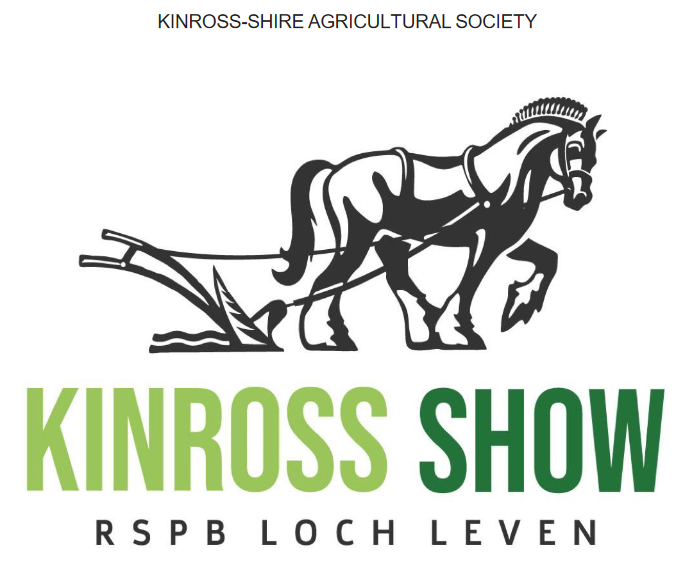 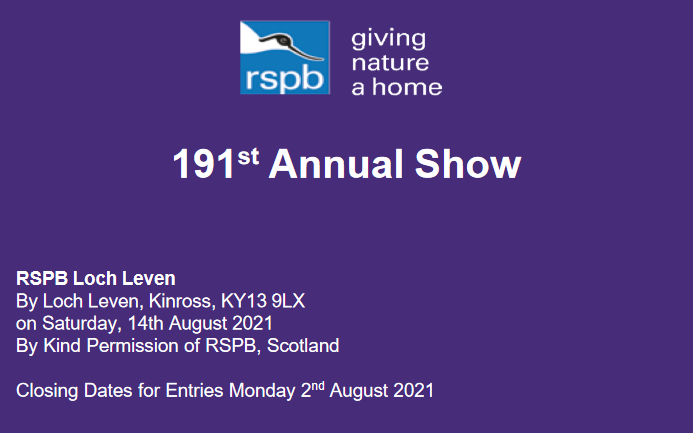 Gates open from 7.00am for entrants - Judging from 8.30am 

Cattle - Sheep - Horses - Goats - 
Children’s Fancy Dress - Dog Show - Vintage Tractors 
Entertainment Marquee - Farmers Market Area 
Art & Crafts Area - Children’s Education Area 
FANTASTIC ENTERTAINMENT from 2.00pm Approx. Bar & Food Outlets – Wide Variety of Stands
Grand Parade of Animals Champions, Parade of Vintage Tractors 
and lots more. 
Animals should not leave the Showground until 3.00pm. 


NO FLOWER SHOW THIS YEAR 
We do have a garden competition. Winners to be announced. 


COMPANION DOG SHOW 
No entries on the day this year. All entries in advance to 
kinrossshow@gmail.com, please note you must have bought your 
show entry ticket online before entering the dog show. 
JUDGING STARTS AT 1.00PM 



KINROSS SHOW 
PREMIUM LIST 
CONTENTS 
Main Trophies ........................................ Page 5 
Section 1 - Heavy Horses ...................... Page 6 
Section 2 - Light Legged Horses ........... Page  
Section 3 - Pure Bred Beef Cattle .......... Page  
Section 4 - Cross Bred Beef Cattle ........ Page  
Section 5 - Dairy Cattle .......................... Page  
Section 6 - Sheep .................................. Page  
Section 7 - Goats ................................... Page 
Section 8 - Crops ................................... Page  
Section 9 - Vintage Tractors ................... Page  
Section 10 - Flower Show ...................... Page 
Section 11 - Companion Dog Show ....... Page 

The Committee reserves the right to cancel any section in the 
Premium List in the event of insufficient entries. 

Classes may be amalgamated if there are fewer than 4 entries in 
any Class. This will be at the discretion of the Section Convener. 

ENTRY FORMS are available by download of the 
website kinross-show.co.uk 
and should be completed and returned to: 

Secretary 
Mrs. Laura Paterson, Upper Hillside, Carnbo, KY13 0NR 
Tel: 07871 657439 
E-mail: kinrossshow@gmail.com 
Web: www.kinross-show.co.uk 

Entry fees will be due once your entry is accepted, please do not 
send payment with your entry. 

Bacs Payments Only can be made to - 
‘Kinross-Shire Agricultural Society’ 
Sort Code 83 23-47 Account Number 00267697 

Due to the Covid Restrictions – STRICTLY NO LATE ENTRIES OR 
ENTRIES ON THE DAY 



Show Holding Number for Cattle Movement 81/489/8000 Stickers are now available.



PRIZE MONEY & ROSETTES Please Read 

Any Prize Money and Rosettes with be given out in a covid safe 
way at the show ring. 

FULL DETAILS OF ALL SPECIAL AND SPONSOR PRIZES WILL 
APPEAR IN THE SHOW CATALOGUE. 


Charges for 2021 
Members Annual Subscriptions (Note-New Members must live within 12 miles of Showfield) £12.00 
Adult Entry To Show £10.00 
Concession £7.00 
Children 12 - 16 years Free 
Children under 12 years Free 
Member Class Entry £5.00 
Non-Member Class Entry £7.00 
Ringside Parking (Limited spaces - Must be bought in advance - Does not include driver or passengers 
entry to show.) £20.00 
DUE TO COVID - No Printed Catalogue are available but this can be downloaded from the website - www.kinross-show.co.uk IMPORTANT NOTES FOR ALL EXHIBITORS / PARTICIPANTS 

1 - Kinross Show Equine Flu Policy 2021 - All competitors are 
advised to adhere to “best practice” hygiene and bio-security 
measures to minimise the spread of disease. All horses, ponies and 
donkey exhibits MUST be vaccinated against Equine Influenza prior 
to the entry to the showground. A valid passport with current 
vaccination certificate must be available for inspection at Kinross 
Show. Random passport checks may be carried out at the 
discretion of the Show Organisers. Please make sure your entry is 
made using the same name as in the passport. 

2. Pens will NOT be provided for the Highland Ponies, Shetland 
Ponies or Miniatures 

3. Entry tickets will be based on the Royal Highland Show 
Guidelines and we have to have the name and contact details 
against each and every ticket. (This includes children). We will have 
very restricted numbers and unless you have a ticket you will not 
get in. STRICTLY NO ENTRY AT THE GATE. 

4. Covid Guidelines / Rules - The show will operate in accordance 
with current Covid rules and Guidelines. All exhibitors, participants 
and visitors are asked to read the Covid documentation which is 
available on www.kinross-show.com. The committee reserve the 
right to change any procedures at any stage due to changes in 
Covid guidelines or rules prior to show day. 

5. Class Entries - We may have to limit numbers of entries to each 
class in accordance with Covid rules at the time. Entries will be 
accepted strictly in accordance with the order of receipt. Should 
we be obliged to reduce class numbers nearer to the show date 
because of additional Covid restrictions entries will be cancelled 
strictly in accordance with date of receipt. 

5. Entries On The Field - For this year’s show due to Covid 
restrictions all exhibitors please note that we will NOT BE ABLE TO 
ACCEPT ENTRIES ON THE FIELD FOR ANY CLASS. 


SUPREME OVERALL CHAMPION AND SASH 
The Sycamore Salver 
Presented to the Society by McCarthy & Stone 
from the Champions of 
Beef Cattle, Dairy Cattle, Goat, Horse and Sheep 
Sponsored by R. A. Campbell & Sons, Milnathort 
Prize’s 1st £100, 2nd £80, 3rd £60, 4th £40, 5th £20 
Judges: Mr. I Whiteford, Mr. A Lawrie, Mrs. A Dick, Mr. I Smith, 
Mr. J Kinnaird. 

INTERBREED BEEF CHAMPION 
The Chapman Frearson Trophy and Sash 
For the Supreme Interbreed Champion, in Section 3 and Section 4. 
For annual competition. 
Prizes 1st £60.00, 2nd £40.00 
Judge: Mr. Ian Whiteford, Cupar 

INTERBREED SHEEP CHAMPION 
The MacDonald Trophy and Sash 
Presented to the Society by the late Ex-Provost James MacDonald, 
J.P., for the Overall Champion in the Sheep Section. For annual 
competition. 
Special Prize Davidson Animal Feeds £30 voucher to winner. 
Prizes 1st £50, 2nd £25, 3rd £15 
Judge: Mr. James Kinnaird, Kinross 

INTERBREED HORSE CHAMPION 
Sponsored by Jelf Clark Thomson Insurance Brokers, 
(recently rebranded as Marsh Commercial) 
The Archie Renton Quaich and Sash 
Presented to the Society on the occasion of the 100th birthday of 
Mr. A. Renton of Kinross. To the Most Meritorious Animal in the 
Horse Section. Not before 13.30pm. For annual competition. 
Prizes 1st £60, 2nd £40 
Judge: Mr. Ian Smith, Braco 

THE TOM PAGE CUP (RE-INTRODUCED) 
For the Best Group of Three in any breed: Bull any age, Cow in Milk 
or in calf, Heifer one year and under 3, Calf, male or female. 
Each complete group must come from one owner. Entry on the day 
(No charge) 
Judge: Mr. Ian Whiteford 

SECTION 1 
HEAVY HORSE SECTION 
CLYDESDALE 
Rules for 2021 
All equine exhibitors to Kinross Show are deemed to be conversant 
with the Equine Policies as shown in the Kinross Covid Guidance 
& Rules and Regulations Document and on the website - 
www.kinross-show.co.uk. 

Please remember to bring your Horse passports to the show in 
case you are asked for them. 

We are affiliated to The Clydesdale Horse Society and the classes 
will be run in accordance with the Society’s rules and regulations 
under the CHS rules. 

The Champion Clydesdale at Kinross Show will qualify for the 
Champion of Champions final to be held at the Clydesdale Horse 
Society Winter Fair in 2022 

The Dunduff Challenge Cup - presented by the late John Reid of 
Dunduff, to be held for a year by the exhibitor of the most 
Meritorious Animal competing in the Clydesdale Section, Classes 
1 to 7. For annual competition. 

Championship Sash - sponsored by James Paterson & Robert 
Sibbald 

The David L Young Memorial Salver - presented by Mrs. S Young 
& Sons, in memory of David L Young, Finmont Farm, Kinglassie for 
the Reserve Champion Clydesdale. For annual competition. 

Rosette sponsored by James Paterson & Robert Sibbald 

The Elder Silver Challenge Cup - presented by Messrs. Hugh 
Elder & Son for the Best Female Animal entered or eligible for the 
Clydesdale Stud Book. For annual competition. 

Champion & Reserve Rosettes sponsored by James Paterson 

The Tillyrie Trophy - for the Best Clydesdale Male, entering or 
eligible for the Clydesdale Stud Book. For annual competition. 

Champion & Reserve Rosettes sponsored by Robert Sibbald 

The Scottish Central Horse Breeding Society Trophy - for the Best 
Clydesdale bred by exhibitor, Three years and under. For annual 
competition. 


The Clydesdale Horse Society Shield – A Shield (which will be 
supplied and engraved by The Clydesdale Horse Society) will be 
awarded to the best yearling or two-year-old colt or filly, registered 
or eligible for registration with the Society, not having won a Shield 
before in its lifetime. The exhibitor must be a current member of The 
Clydesdale Horse Society. 

Young Handlers Class - An engraved medal is presented by The 
Clydesdale Horse Society to the best young handler aged 12 to 16 
on the day of the show who has not already qualified. That person 
will also receive a Young Handler qualifier rosette on the day of the 
show. The capabilities of the handler are to be assessed, not the 
animal being led. The qualifiers from eligible shows in the period 1 
May 2021– 30 April 2022 will be eligible to compete in the final at 
the Royal Highland Show in 2021. Qualifiers from the period 1 May 
2020 to 30 April 2021 will qualify for the finals at the Royal Highland 
Show in 2022. A Merit rosette will be given to all entrants in the 
class. The Young Handler Scheme and The Young Handler Final 
are generously sponsored by the James Bennett Fund. 

Bank of Scotland Tercentenary Trophy - presented to the Society 
by the Bank of Scotland. Rotating within Young Handlers Sections 
Annually –2021 Clydesdale Horse Young Handler. 

Convenor: Mr. Iain Campbell. 
Judge: Mrs. Audrey Aitken, Cumbria 

Prize Money:1st £10.00 2nd £6.00 3rd £4.00 
Judging commences at 9.00 a.m. in Ring A. 

Class 1. Mare in Milk. 
Class 2. Colt or Filly Foal. 
Class 3. Yeld Mare, Three years old or upwards.Class 4. One year old Filly. 
Class 5. Two year old Filly. 
Class 6. Clydesdale Gelding, Three years old and upwards. 
Class 7. One or Two year old Colt or Gelding. 
Class 8. Young Handlers


HORSE IN HARNESS 

Thomson Rose Bowl presented to the Society by the late Alexander 
Thomson, Leven, for the Most Points in Class 9, 10 11 and 12. For 
annual competition. 

Judge: Mr. Irvine Anderson, Errol 
Judging commences at 12.30am in Ring A. 
Class 9. Best Harness. Class 10. Best Decorated Horse and Harness. 
Class 11. Best Groomed Horse. 
Class 12. Best Mains and Tails. 

Rosettes for winners of each of classes 9 to 12. Prize money 
sponsored by David Methven (Turnston) Ltd, Dunning for highest 
combined score from Classes 9 – 12 1st £25.00 2nd £15 3rd £10 
SHETLAND PONIES 
All equine exhibitors to Kinross Show are deemed to be conversant 
with the Equine Policies as shown in the Kinross Covid Guidance 
& Rules and Regulations Document and on the website. www. 
kinross-show.co.uk. 

Please remember to bring your Horse passports to the show in case you are asked for them. 

NOTE – NO PENS WILL BE PROVIDED FOR THE HIGHLAND 
PONIES OR THE SHETLAND PONIES AND EXHIBITORS MUST 
WORK FROM THEIR VEHICLES 

Affiliated to the Shetland Pony Stud-Book Society. Please check 
the SPSBS Affiliation Rules for 2021 

1. Classes will be confined to SPS-BS registered ponies. Ponies must be 
named on the entry form and in the catalogue. Society rosettes will only be 
given to ponies registered with the Society or foals eligible for registration. 

2. Three-year-old fillies with foals at foot may not be shown. All foals must be 
a minimum of three weeks old on day of the Show. Ridden stallions MUST 
display a stallion bridle badge. In-hand stallions 2 years and over are advised 
to display a stallion bridle badge. 

3. There must be no colts or entire males in Young Handlers classes. Children 
under 14 years old may not show colts (excluding foals) or entire males in In- 
hand classes. Children 12 years and under on the day of the show may not 
show entire males in ridden classes. 

4. Exhibitors should not kneel but remain standing while in the ring. 

5. In the interests of safety, hard hats of an up- to- date standard must be 
worn by all handlers aged 14 years and under in In-hand classes. Hard hats 
must be worn by all exhibitors irrespective of age, in ridden classes. In ridden 
classes, if a rider falls off at any time whilst in the ring, both pony and rider 
must leave the ring, and take no further part. 

6. Ridden ponies must be 4 years or over. 

7. In the ridden Lead Rein class, the lead rein MUST be only attached to the 
noseband and not to any other part of the bridle. Riders must be 9 years and 
under on 1st of January of the year of the show. 

Convenor: Mrs. Nicky Marshall 01577 830278 Attending Member: 
Mr. Robert Alexander 

Judge: Mr. Douglas Macarthur, (Narinian) Inverness 
Notes All exhibitors are asked 
to read the important 
General Information on 
Page 4. 
10 


The Transy Trophy presented by the late Mrs. W. Dick, Transylaw, 
Dunfermline, for annual competition for the Champion Shetland 
pony entered or eligible for entry in The Shetland Pony Stud Book. 

The Devonshaw Quaich presented by Dougal Dick, for the winner 
between the Lead Rein and Ridden Gelding or Yeld Mare, 4 years 
or over. For annual competition. 

Glenmyvot Trophy presented by Mrs. Denise Beattie for annual 
competition for Best Overall Miniature. 

Daisy Robertson Memorial Trophy presented by Mrs. Andrew 
Marshall, Forgandenny, for Best Young Handler. 

Overall Shetland Champion Sash 
Sponsored by Mr. David Methven (Turnston) Dunning. £30.00 prize 
money. 

Special Rosette for Young Handler Winners.Young Handler 11 
years and under - £10.00 Young Handler 12-16 years - £10.00 

Special Rosettes by Mrs. Catherine Marshall, Struie View, 
Forgandenny for Class 31 

Special Rosette from the CSSPG for best Miniature Foal in 
class 25 

Prize Money:1st £10.00 2nd £6.00 3rd £4.00 
Judging commences at 8.30a.m. in Main Ring 

Class 13. Young Handler 11 years and under on 1st Jan. 
Class 14. Young Handler 12-16 years on 1st Jan. 

Sponsorship of £5 for each young 
handler from NFU Mutual Fife & Kinross. 
Judging of Champion Young Handler Standard Section 
Class 15. Standard Gelding 4 years old or over. 
Class 16. Standard Stallion, 4 years or over. 
Class 17. Standard Brood Mare, 4 years or over. 
Class 18. Standard Foal - Colt or Filly (to be shown with mare in previous class). 
Class 19. Standard Yeld Mare, 4 years or over. 
Class 20. Standard Colt, Filly or Gelding 2 or 3 years old. 
Class 21. Standard Yearling - Colt, Filly or Gelding. 


Miniature Section - ponies 34” and under 


Class 26. Miniature Yeld Mare, 4 years or over. 
Class 27. Miniature 2/3 year old Colt, Filly or Gelding. 
Class 28. Miniature Yearling - Colt, Filly or Gelding. 
Class 29. Lead rein ridden Gelding or Yeld Mare, 4 Years or 
over. 
Class 30. Ridden Gelding, Yeld Mare or Stallion 4 Years 
or over, to be ridden by rider of appropriate size. 

Judging of Ridden Shetland Championship 
Judging of the Overall Shetland Champion 

Class 31. Best pair of Ponies owned by ExhibitorHIGHLAND PONIES 
Affiliated to the Highland Pony Society. 

All equine exhibitors to Kinross Show are deemed to be conversant 
with the Equine Policies as shown in the Kinross Covid Guidance 
& Rules and Regulations Document and on the website - 
www.kinross-show.co.uk. 

Please remember to bring your Horse passports to the show in 
case you are asked for them. 

NOTE – NO PENS WILL BE PROVIDED FOR THE HIGHLAND 
PONIES OR THE SHETLAND PONIES AND EXHIBITORS MUST 
WORK FROM THEIR VEHICLES 

Please check the HPS Affiliation Rules 2021 

Young Handlers – BS approved hard hats to be worn at all times. 
Ponies must be registered in the full body of the Highland Pony 
Society Stud Book (including appendices A, B, C). Some external 
qualifiers such as the NPS impose their own additional restrictions. 
All competing Highland pony stallions in affiliated shows (In Hand, 
Ridden, WHP etc.) aged 4 yrs. and over must be licensed with the 
Highland Pony Society. 

Kinross Show is a qualifier for the 2021 Highland Pony Society 
Youngstock Championship. 

The Champion youngster across classes 33, 34, 37,38 and 39 
will qualify for the Highland Pony Youngstock Championships. If 
already qualified, the card will pass to the second placed pony but 
no further. 

Only pure-bred registered Highland youngstock; foals, 1, 2, and 3 
yrs. olds may enter. 

The Championship will be held at Central Scotland Highland Pony 
Club - Summer Show on Sunday 5th September 2021. 

Exhibitors are not required to be members of the Highland Pony 
Society for qualifying classes. However, all those competing in the 
Championships must be members of the Society. Entry to the final 
is free. The Champions and Reserves will receive rosettes and prize 
money of £100 and £50 respectively and all those forward at the 
finals will receive £15 and a finalist rosette. A sash and perpetual 
trophy will be awarded to each of the Champions. 

Convenor: Neil Drysdale, Milnathort. 
Mrs. Moira Gourdie, Glenfarg. 

Judge: Mr. T B Haliburton, Blairgowrie & 
Probationer Mrs. Jennifer Watt 



The James Cairns Memorial Cup presented to the Society by the 
late Miss E. J. Kirk, Kaimknowe, Glendevon, for the Best Highland 
Pony. For annual competition. (Overall Champion). 

The Ella Kirk of Kaimknowe Salver presented by Mrs. L Hepburn, 
for the Best Highland Pony Foal. For annual competition. 

Hunt Hall Perpetual Rose Bowl presented by Mrs. Sheila M 
Johnman, Yetts of Muckhart, by Dollar (1994) in memory of the late 
Miss E J Kirk, Glendevon, for the best Highland Pony Mare and Foal 
with Highest Joint Score of Points. For annual competition. 

The Monkswell Trophy presented by T.A. Muir & Son, Newburgh, 
is open to the highest placed Highland Gelding, in all In-Hand 
Classes and the In-Hand Championship. For annual competition. 

The Ardeonaig Trophy presented by E. J. Barnett, Isle of Canty, 
Carnock (1979), for the Best Highland Pony in Saddle. For annual 
competition. 

Special Prizes - Highland Pony Society rosettes will be awarded to 
the In-Hand Champion and the Ridden Champion. 

Overall Highland Champion - Sash - £30.00 

Prize Money: 1st £10.00 2nd £6.00 3rd £4.00 
Judging commences at 09.00 a.m. in Main Ring. 


Class 35. Highland Pony, Yeld Mare, 4 years old and over. 
Class 36. Highland Pony, Gelding, 4 years old and over. 
Class 37. Highland Pony, 3 years old, Filly or Gelding. 
Class 38. Highland Pony, 2 years old, Filly, Colt or Gelding. 

Class 40. Young Handlers - Young Handlers up to and not 
exceeding 16 years of age. No stallions or colts to 
be shown by anyone 14 years or under. 
(open to all heights). Sponsorship of £5 for each young handler from NFU Mutual Fife & 
Kinross. 

Class 41. Veteran Pony, for ponies 15 years old and over, (open to all heights).IN HAND CHAMPIONSHIP & BEST 
GELDING TO BE HELD PRIOR TO 
RIDDEN CLASSES 
Class 42. Highland Pony Registered, Ridden Novice Ponies must 
not have been placed 1st in an open ridden 
Highland or Mountain & Moorland Class 
Class 43. Highland Pony Registered Open Ridden – No 
Restrictions. 




RIDDEN CHAMPIONSHIP 
OVERALL HIGHLAND CHAMPION - 
RIDDEN CHAMPION & IN HAND CHAMPION 
PLEASE NOTE – 
LIGHT HORSE SECTION CLASS 55 – TRAINING STAKES 

A special rosette will be awarded in Class 55 for the Best Mountain 
and Moorland entry. 
SECTION 2 - 
LIGHT LEGGED HORSE SECTION 
Convenor: Mrs. Alicia Hay 

All equine exhibitors to Kinross Show are deemed to be conversant 
with the Equine Policies as shown in the Kinross Covid Guidance 
& Rules and Regulations Document and on the website. 
www.kinross-show.co.uk. 

Please remember to bring your Horse passports to the show in 
case you are asked for them. 

Caledonian Showing Championships Kinross show is a qualifier for the Caledonian Showing Championships, which offers competitors the opportunity to compete at a top level Championship Final in Scotland. With a draped main arena, amazing rosettes, special prizes, music, judges from the south and atmospheric Evening Performances, this is the show everyone wants to be part of. 
This year’s show will be held at Highfield @ Howe, near Ladybank, Fife on 16/17 October 2021. 


Every horse & pony placed 1st and 2nd in all In hand, Ridden 
Showing classes (not fun classes) & Working Hunter/Pony classes 
will qualify to compete in any appropriate class at the Finals. All 
Champions & Reserves will qualify for the Champion & Reserves 
Stakes Finals. Qualification will be from placings, no qualification 
cards will be awarded in the ring, and no qualification can go down 
the line. 

All qualified horses and ponies will be listed on the Caledonian 
Showing Show’s website - 

www.caledonianchampionships.webs.com 

This is where you will also find a regularly updated list of qualifying shows and a wealth of other information. 
DUE TO COVID RESTRICATIONS NO ENTRIES WILL BE ALLOWED ON THE DAY 

RULES: These classes are not affiliated to the BSPS but will be run 
under the rules of the BSPS. 

TIMETABLE: 
Judging rings or times may change at the discretion of the Light 
Horse Committee. ALL classes follow on unless otherwise stated. 
Whilst every effort has been made, the Committee do not take 
responsibility for classes clashing.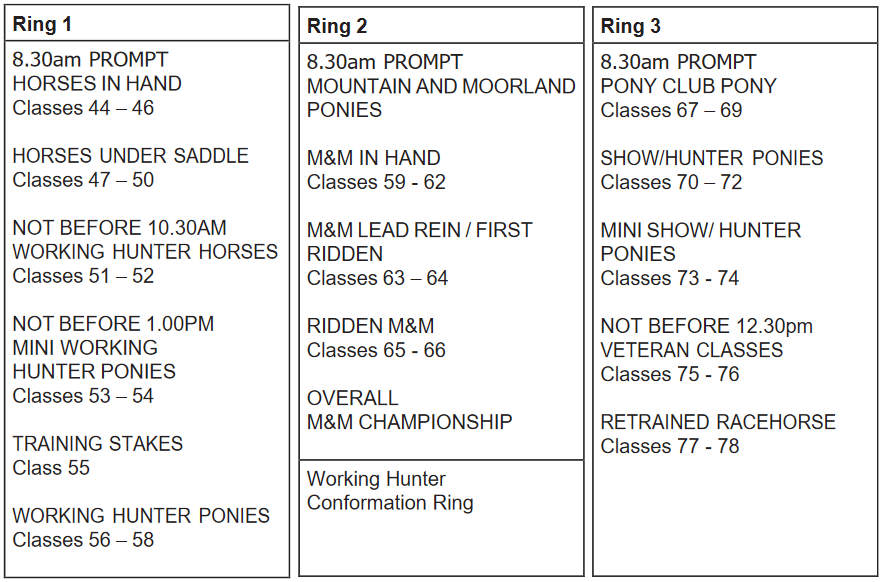 INTERBREED HORSE CHAMPIONSHIP 
Sponsored by Jelf Clark Thomson, Perth 
(recently rebranded as Marsh Commercial) 

THE ARCHIE RENTON QUAICH - presented on the occasion 
of the 100th birthday of Mr. A Renton of Kinross. To the Most 
Meritorious Animal in the Horse Section. To be judged in the Main 
Ring at 1.30pm approximately. 

Prize Money: 1st £60.00 2nd £40.00 

Judge: Mr. Ian Smith, BracoHORSES IN HAND 
Open to Hunters, Hacks, Riding Horses and Cobs. 
Prize Money: 1st £10.00 2nd £6.00 3rd £4.00 
Judge: Mr. Jim Barclay, Kinross 

Class 44 Brood Mare (in foal or with foal at foot) barren mares 
and geldings 4 years old and over exceeding 148cms. 
Foals must be at least 4 wks old, haltered and led 
alongside the mare. Special rosette for the best foal. 
Class 45 Yearling colt, filly or gelding to exceed 148cms 
at maturity 
Class 46 Two or three year old filly or gelding to exceed 
148cms at maturity. 

THE STEVENSON CUP - presented by Messrs. Stevenson, 
Wholesale Meat Suppliers, Alloa - HORSE IN HAND 
CHAMPIONSHIP: (1st & 2nd prizewinners from classes 44 - 46)HORSES UNDER SADDLE 
Prize Money: 1st £10.00 2nd £6.00 3rd £4.00 
Judge: Mr. Jim Barclay, Kinross. 

Class 47 NOVICE HORSE - Exceeding 148cms but not 
exceeding 158cms. Open to Hunters, Riding 
Horses, Hacks and Cobs, 4 years old & over. These 
will not be ridden by the judge. 
Class 48 NOVICE HORSE - Exceeding 158cms. Open to 
Hunters, Riding Horses, Hacks and Cobs, 4years 
old and over. 
Class 49 OPEN HORSE - Exceeding 148cms but not 
exceeding 158cms. Open to Hunters, Riding 
Horses, Hacks and Cobs, 4 years old & over. 
Class 50 OPEN HORSE - Exceeding 158cms. Open to 
Hunters, Riding Horses, Hacks and Cobs, 4 years 
old & over. 

Horses under Saddle Championship - 1st & 2nd prizewinners 
from classes 47 – 50. Special Rosette to the best exhibitor living 
within a 12 mile radius of Kinross. (white arm band to be worn by 
those eligible within the class).OVERALL HORSE CHAMPIONSHIP 
THE HOPKINSON CUP - Open to Champion and Reserve Horses 
In-Hand and Under Saddle. 


WORKING HUNTERS 
Prize Money: 1st £10.00 2nd £6.00 3rd £4.00 
Course Builder: Mrs. Linda Lucey, Tillicoultry 
Judges: Mr. Jim Barclay, Kinross. Mrs. Andi Bruce, Abernyte. 

Class 51 NOVICE WORKING HUNTER HORSE Open to horses exceeding 
148cms and over 4 years. Horse not to have won first prize in any working hunter class before the 
1st January in the current year. Jumps not to exceed 85cms. Class 52 OPEN WORKING HUNTER HORSE 

The course: At least 8 and not more than 12 fences, with changes of direction, must be set in a 
ring large enough to permit jumping fluently at a fair hunting pace. Fences should be rustic or as 
natural as possible, not easily dislodged, of solid appearance, well filled and dressed, for example 
with shrubs as wings. Maximum height 3ft 3ins (1.00m), maximum spread 3ft 6ins (1.05m), except 
open ditch and water. 

Working Hunter Championship: Open to 1st & 2nd prize winners from classes 51 & 52. 
WORKING HUNTER PONIES 
Prize Money: 1st £10.00 2nd £6.00 3rd £4.00 
Course Builder: Mrs. Linda Lucey, Tillicoultry 
Judges: Mrs Morven Booth & Miss Mhairi Miller 

Class 53 CRADLE STAKE. Mare or Gelding 4 years old and 
over, not exceeding 122cms (12hh). Riders not to 
have attained their 11th birthday before 1st January 
in the current year. Jumps not to exceed 55cms. 
Class 54 NURSERY STAKE. Mare or Gelding, 4 years old and 
over, not exceeding 133cm (13hh). Riders not to 
have attained their 12th birthday before 1st January 
in the current year. Jumps will not exceed 65cms. KINROSS-SHIRE AGRICULTURAL SOCIETY QUAICH – Mini WHP 
Championship - presented by the late Mrs. P Balfour. Open to 1st 
& 2nd prizewinners from classes 53 & 54. 

Class 55 Training Stakes 

Open to Plaited Animals and Mountain & Moorland Ponies. 
Animals 4 yrs. old or over. Riders any age. MAXIMUM HEIGHT 
OF FENCES 70cms. Method of Judging: Animals will be required 
to jump a course of fences; they will immediately be asked to 
give a short show including a change of rein and gallop in the 
same ring. Marks: Jumping 60 points; style and manners while 
jumping 20 points; Show mark and manners 20 points = 100. 
Special rosettes to best Mountain & Moorland entry and best 
competitor who also competed in Classes 67-69 (Pony Club 
Pony Classes)BLAIR CASTLE WORKING HUNTER PONY SERIES 
Run under BSPS Rules. Classes 56 – 58 are qualifiers for these 
Championships. Ponies placed 1st to 4th in the qualifying classes 
will qualify for the Championships held at Blair Castle International 
Horse Trials & Country Fair 2022 Qualification may go down to 6th 
place if higher placed ponies have previously qualified. 

Class 56 Working Hunter Pony, not exceeding 133cm (13hh) 
Mare or Gelding, 4 years old and over. Riders not to 
have attained their 14th birthday before 1st January 
in the current year. Jumps will not exceed 75cms. 

Class 57 Working Hunter Pony, exceeding 133cm (13hh) but 
exceeding 143cm (14hh) Mare or Gelding, 4 years 
old and over. Riders not to have attained their 17th 
birthday before 1st January in the current year. 
Jumps will not exceed 85cms. 

Class 58 Working Hunter Pony, exceeding 143cm (14hh) but 
not exceeding 153cm (15hh) Mare or Gelding, 
4 years old and over. Riders not to have attained 
their 20th birthday before 1st January in the current 
year. Jumps will not exceed 95cms. Class 59

WORKING HUNTER PONY CHAMPIONSHIP -THE HEVER PIERS 
TROPHY - presented by Mrs. H M M Russell, Mounteagle, Fearn, 
Tain, Ross-shire. Open to 1st & 2nd prizewinners from classes 56 
– 58. 



MOUNTAIN & MOORLAND PONIES Prize Money: 1st £10.00 2nd £6.00 3rd £4.00 
Judge: Miss Marjorie Grant, Scone. 


MOUNTAIN & MOORLAND PONIES 
IN HAND 
M & M Small Breeds. Open to registered pure bred Dartmoor, 
Exmoor, Shetland, Welsh A & B. 

Class 59 M & M Small Breeds. Mare or Gelding 4 years 
and over. 
Class 60 M & M Small Breeds. Filly, Colt, mare or gelding, 
yearling, 2 and 3 years old. 

M & M Large Breeds. Open to registered pure bred Connemara, 
Dales, Fell, New Forest, Highland, Welsh C & D. Class 61 M & M Large Breeds. Mare or Gelding 4 years 
and over. 
Class 62 M & M Large Breeds. Filly, Colt, mare or gelding, 
yearling, 2 and 3 years old. MOUNTAIN & MOORLAND AND IN HAND CHAMPIONSHIP: 
THE DEVONSHAW TROPHY -– Presented by Mr. DWH Dick, 
Devonshaw, Blairingone. Open to 1st & 2nd prizewinners from 
classes 59 – 62 


Class 63 M&M Leading Rein. 
Open to registered Dartmoor, Exmoor, Shetland, New Forest, Welsh Section A or B mares and geldings four years old or over not exceeding 122 cm. Riders must have attained their 3rd birthday but must not have attained their 9th birthday before the 1st January in the current year. To be shown in a snaffle bit. 
Class 64 M&M First Ridden 
Open to registered Dartmoor, Exmoor, Shetland, 
New Forest, Welsh Section A or B mares and 
geldings four years old or over not exceeding 
128 cm. Riders must have attained their 
3rd birthday but not reached their 12th birthday 
before the 1st January in the current year. 

Mountain & Moorland Mini Championship: 
THE GAY DANCER TROPHY -– Presented by Mr. AME Knoll. Open 
to 1st & 2nd prizewinners from classes 63 & 64. 


MOUNTAIN & MOORLAND PONIES – 
RIDDEN 
Class 65 M & M Small Breeds. Open to registered pure 
bred Dartmoor, Exmoor, Shetland, and 
Welsh A & B. Mare or Gelding 4 years old and over. 
Class 66 M & M Large Breeds. Open to registered pure bred 
Connemara, Dales, Fell, New Forest, Highland, 
Welsh C & D. Mare or Gelding 4 years old and over. 

Mountain and Moorland Ridden Championship: THE KING CUP: 
Open to 1st & 2nd prizewinners from classes 65 - 66 

OVERALL MOUNTAIN & MOORLAND CHAMPIONSHIP: 
Open to M & M In Hand, Mini and Ridden Champion and Reserve 
Champions.PONY CLUB PONY SECTION 
Prize Money: 1st £10.00 2nd £6.00 3rd £4.00 
Judges: Mrs. Andi Bruce, Abernyte. 

A special rosette is awarded in class 55 Training Stakes for the 
highest placed competitor who also competed in class 67-69. 

Class 67 Pony Club Pony for riders on the lead rein who have 
not attained their 9th birthday before 1st January in the current year. Minimum rider age 3 years. Leader must be 16 years or over. 
Class 68 Pony Club Pony for riders who have not attained their 11th birthday before 1st January in the current year. Mare or gelding 4 years old and over, not exceeding 148cms. No Lead Reins. 
Class 69 Pony Club Pony for riders who have not attained their 16th birthday before 1st January in the current year. Mare or gelding, 4 years old and over, any height. No Lead Reins. 

Pony Club Pony Championship: THE IZAT PERPETUAL TROPHY 
- presented by Mrs. F Izat. Highest Placed exhibitor living within a 12 mile radius of Kinross to win the Izat Trophy. Eligible exhibitors 
must wear a white arm band). Open to 1st & 2nd prize winners 
from classes 67-69. 



SHOW/HUNTER PONIES UNDER SADDLE 
Prize Money: 1st £10.00 2nd £6.00 3rd £4.00 
Judge: Mrs. Karen Waterston, Cupar. 

Class 70 SHOW/HUNTER PONY exceeding 143cm but not 
exceeding 153cm. Mare or Gelding, 4 years old and 
over. Riders not to have attained their 20th birthday 
before 1st January in the current year. 
Class 71 SHOW/HUNTER PONY exceeding 133cm but not 
exceeding 143cm. Mare or Gelding, 4 years old and 
over. Riders not to have attained their 17th birthday 
before 1st January in the current year. 
Class 72 SHOW/HUNTER PONY not exceeding 133cm 
Mare or Gelding 4 years old and over. Riders not 
to have attained their 14th birthday before 
1st January in the current year. 

Show/Hunter Pony Championship: Open to first and second 
prizewinners from classes 70-72. RETRAINING Of RACE HORSES Sponsored by Tillyrie National Hunt Stud. 

Prize Money: 1st £10.00 2nd £6.00 3rd £4.00 
Judge: Mrs. Karen Waterston, Cupar. 

Class 77 IN-HAND - Thoroughbred Show Horse which has 
raced in the UK. Mare or Gelding, 4 years old or 
over, any height. To be shown in a Snaffle Bridle. 
Handler must be 15 years or over. 

Class 78 RIDDEN - Thoroughbred Show Horse which has 
raced in the UK. Mare or Gelding, 4 years old 
or over, any height. To be ridden in a Snaffle, 
Pelham or simple Double Bridle. Horses to be 
plaited. Riders must be 15 years or over. Retrained Race Horse Championship: Open to 1st & 2nd prize 
winners from classes 77-78 

SPECIAL SASH for Best Turned Out Race Horse.


Class 73 SHOW/HUNTER PONY LEAD REIN PONY not 
exceeding 122cm. Mare or Gelding, 4 years old 
and over. Riders not to have attained their 
9th birthday before 1st January in the current year. 

THE MASTERTON CUP - 
presented by Miss Linda Harley (Tinson) - Class 73 

Class 74 SHOW/HUNTER FIRST RIDDEN PONY not 
exceeding 122cm. Mare or Gelding, 4 years old and 
over. Riders not to have attained their 12th birthday 
before 1st January in the current year. 

Mini Championship: THE LOMOND CONSTRUCTION TROPHY 
Open to first and second prizewinners from classes 73-74. 

OVERALL Show/ Hunter Pony Championship: 
THE BANNATY CUP - gifted by Mrs. J Baillie and the late D A 
Baillie, The Laurels, Burnside. Open to Champion and Reserve 
Champion from the Show/Hunter Pony Championship and the Mini 
Show/Hunter Pony Championship. 



VETERAN SECTION 
Prize Money: 1st £10.00 2nd £6.00 3rd £4.00 
Judge: Mrs. Karen Waterston, Cupar. 

Class 75 IN HAND VETERAN. Open to horses and ponies 15 
years and over. Class 76 RIDDEN VETERAN. Open to horses and ponies 15 
years and over to be ridden (No lead Reins). 
Veteran Championship: Open to 1st & 2nd prizewinners from 
classes 75 – 76CHILDRENS FANCY DRESS Children 12 years or under 

The MacLeod Quaich presented in Memory of Rev. Norman 
MacLeod, Minister at Orwell & Portmoak Churches from 1978 – 
1988. For annual competition. 

Winner receives a Family Pass for Blair Drummond Safari Park. 

Judges: Mrs Dora Smith and Mrs. Laura Paterson 

Pre entry needed - email kinrossshow@gmail.com - FREE to 
enter. 

Children on Ridden animals must wear appropriate skull caps/hats 

Entrants to collect at Main Ring at approx. 12.45pm, judging 
commences at 1.00 p.m. 

Class 79. Best Fancy Dress Turnout by a child 12 years or 
under – with or without a Pony or Donkey.Decorated Tyre Competition 
FREE ENTRY TO COMPETITION 

Prize for the Best One - Family Voucher for The Scottish Deer 
Centre, Cupar 

Please send an email to kinrossshow@gmail.com with name 
address and contact details. 

Bring it along to the Secretaries Marquee at the Kinross Show field, 
RSPB Loch Leven, by Loch Leven, Kinross, KY13 9LX by 11.00am, 
14th August. 

These must be removed by 5.00pm on show day. If not we will 
charge £10.00 to dispose of them. 

Age 14 years and Under. 

Judges – Fiona Turnbull and Hannah PhillipsSECTION 3 
PURE BRED BEEF CATTLE (Open) Convenors: Russell Wood 

All Cattle exhibitors must abide with the Government BVD RULES 
with all paperwork produced for animals entering into all classes 
of Cattle. Those who have not registered their cattle into the 
Government data system beforehand will not be allowed to enter. 

All Cattle exhibitors should make sure they have passports signed 
on show day. They should also ensure correct ON-OFF movements 
are recorded with ScotMoves or CTS online, as this is not the 
SHOWS RESPONSIBILITY. 

Cattle born after 1 January 1998 must have a Defra approved 
ear tag in each ear (double tagging). The tag in each ear must 
have the same unique number. Such animals will be identified 
throughout their lifetime by this unique number. Cattle born after 
1 July 2000 must be identified by all numeric tags. 

Barcode Labels and signing will be available in the Secretary’s 
Tent until 11.00am 

Show Holding Number for Cattle Movement 81/489/8000 



LIMOUSIN CATTLE 
The Westmac Rosebowl for Champion Limousin presented 
by Western Machinery Scotland Ltd., Milnathort. For annual 
Competition. 

Prize Money: 1st £10.00 2nd £6.00 3rd £4.00 
Judge: Mr. Andrew Adam, Glamis, Forfar. 
Judging commences at 9.30 a.m. in Beef Ring 
Class 1. Limousin Bull any age 
Class 2. Limousin Cow in milk or in Calf born before 
1st August 2018 
Class 3. Limousin Heifer born on or after 1st August 2018 
and before 1st August 2019 
Class 4. Limousin Heifer born on or after 1stAugust 2019 
and before 1st August 2020 
Class 5. Limousin Calf born on or after 1st August 2020 ABERDEEN ANGUS 
The Moubray Silver Challenge Trophy presented by the late 
J.J. Moubray Esq., for the Overall Champion in the Aberdeen Angus 
Section. For annual competition. 

The Tillyrie Quaich presented to the Society in 1933 by the late 
Robert M. Reid, of Tillyrie, for the most Meritorious Animal in 
the Section, entered in the Herd Book, owned and bred by the 
exhibitor. The Cup was won outright by the late Captain J.C. 
Stewart, Newmains, who represented it to the Society. For annual 
competition. 

The Ramage Dawson Cup presented by the late Mrs M Ramage 
Dawson, Balado House, Kinross, for the Male Champion. For 
annual competition. 

The Classlochie Trophy presented by the late Mr & Mrs D McLaren 
of Classlochie, for the Female Champion. For annual competition. 

Prize Money: 1st £10.00 2nd £6.00 3rd £4.00 
Judge: Mr. Andrew Adam, Glamis, Forfar. 

Judging commences in Beef Ring after Limousin judging is 
completed. 

Class 6. Aberdeen Angus Bull any age 
Class 7. Aberdeen Angus Cow in milk or in calf, born before 
1st August 2018 
Class 8. Aberdeen Angus Heifer born on or after 1st August 
2018 and before 1st August 2019 
Class 9. Aberdeen Angus Heifer born on or after 1st August 
2019 and before 1st August 2020 
Class 10. Aberdeen Angus Calf born after 1st August 2020 


ANY OTHER NATIVE BRED CATTLE (Pure bred) 

Prize Money: 1st £10.00 2nd £6.00 3rd £4.00 
Judge: Mr. Andrew Adam, Glamis, Forfar. 

Judging commences in Beef Ring after Aberdeen Angus Judging 
is completed. 

Class 11. Native Pure Bred Male Animal Any Age 
Class 12. Native Pure Bred Female Any Age
Class 13. Native Pure Bred Heifer born on or after 1st August 
2019 and before 1st August 2020 
Class 14. Native Bred Calf born after 1st August 2020 

ANY OTHER CONTINENTAL BRED CATTLE (Pure bred) 
Prize Money: 1st £10.00 2nd £6.00 3rd £4.00 
Judge: Mr. Andrew Adam, Glamis, Forfar. 

Judging commences in Beef Ring after Any Other Native Bred 
Cattle judging is completed. 

Class 15. Continental Bred Male Animal Any Age 
Class 16. Continental Bred Female Animal Any Age 
Class 17. Continental Bred Heifer born on or after 1st August 
2019 and before 1st August 2020 Class 18. Continental Bred Calf born after 1st August 2020 


HIGHLAND CATTLE Associated with Highland Cattle Society 

Females entered in the appendix registered of our Herd Book, 
either Appendix ‘B’ or ‘A’ are eligible for entry and are identified by 
the letter B or A tattooed in the ear or written in waterproof ink on 
an eartag. 

‘Winning exhibitors can gain points for the Highland Cattle Society 
Fold of The Year competition provided the judge is appointed to the 
Highland Cattle Society Panel of Judges.’ 

Ledlanet Trophy for Highland Champion. Presented by Ken and 
Eva Brown, Ledlanet, Milnathort. For annual competition. 

Dorothy Brown Memorial Trophy presented by Ken and Eva Brown, 
Ledlanet, Kinross, for the Best Pair of Highland Cattle. For annual 
competition. 

Prize Money: 1st £10.00 2nd £6.00 3rd £4.00 
Judge: Mr. John Redpath, Alyth. 

Judging commences in Beef Ring after Any Other Continental 
Bred Cattle judging is completed.Class 19. Highland Bull any age 
Class 20. Highland Cow with Calf at foot 
Class 21. Highland Heifer born on or after 1st January 2018 
and before 1st January 2019 
Class 22. Highland Heifer born on or after 1st January 2019 
and before 1st January 2020 
Class 23. Highland Heifer born on or after 1st January 2020 
and before 1st January 2021 
Class 24. Highland Calf (either sex) born in 2021 


CLASS  25
BEST YOUNG BEEF HANDLER Sponsored by J Low Agri Services Ltd, Kelty 

The calf handler must not have attained their 16th birthday on the 
date of the Show. They will be judged on their showing ability of any 
breed of beef calf born after 1st August 2020. Sponsorship of 
£5 for each young handler from NFU Mutual Fife & Kinross. 

No Entry Fee 

Prize Money: 1st £10.00 2nd £6.00 3rd £4.00 
Judge: Mr. John Redpath, Alyth 

Time: after all other sections have finished in Ring. 
Class 37. Best Young Hander 

SECTION 4 CROSS BRED BEEF CATTLE (OPEN) Point of Contact: Mark Thomson 

All Cattle exhibitors must abide with the Government BVD RULES 
with all paperwork produced for animals entering into all classes 
of Cattle. Those who have not registered their cattle into the 
Government data system beforehand will not be allowed to enter. 

All Cattle exhibitors should make sure they have passports signed 
on show day. They should also ensure correct ON-OFF movements 
are recorded with ScotMoves or CTS online, as this is not the 
SHOWS RESPONSIBILITY. 

Cattle born after 1 January 1998 must have a Defra approved 
ear tag in each ear (double tagging). The tag in each ear must 
have the same unique number. Such animals will be identified 
throughout their lifetime by this unique number. Cattle born after 
1 July 2000 must be identified by all numeric tags. 

Due to Covid restrictions entries should be submitted by the closing 
date to kinrosshow@gmail.com. No late entries will be accepted. 

Barcode Labels and signing will be available in the Secretary’s 
Tent until 11.00am. 
Show Holding Number for Cattle Movement 81/489/8000 

The Captain C.K. Adam Trophy presented to the Society by the late 
Captain C K Adam of Blairadam in 1971 for the most Meritorious 
Animal in the Cross Cattle Section. For annual competition. 

Messrs. Hay & Co. Ltd. Silver Trophy presented by Messrs. Hay 
& Co. Ltd., Auctioneers, Perth and Milnathort, for the Best Pair of 
Finished Cattle of any breed and age. For annual competition. 

The Hamilton Cup presented by the late Wm M Hamilton, Netherton, 
Milnathort, for the Best Pair from any class in Cross Cattle Section. 
For annual competition. 

The Balado Trophy for the Best Cross Calf born on or after 1st 
September, 2020 in Classes 27-36 incl. For annual competition. 

Tillywhally Trophy presented by the late D S Smith of Tillywhally, 
for the Best Single Prime Bullock or Heifer over One year old - Pure 
Bred Cattle excluded. For annual competition. 

Charolais Perpetual Cup presented by the Scottish and Northern 
Charolais Breeders’ Association for the Best Animal sired by a 
Charolais Bull, For annual competition. 

Sandy Dawson Memorial Cup presented by Mrs. Christine Dawson 
for the best opposite sex in the Cross Cattle Section. For annual 
competition. 


CROSS CATTLE (Entries in one class only except calves shown in class 26, these 
can be shown in classes 33, 34, 35, 36 depending on sex and 
date of birth.) 

Special Prizes: Lawrie & Symington, Forfar have sponsored two 
prizes of £50 each and R.W.Warnock Ltd, Agricultural Suppliers, 
Forestmill have sponsored two prizes of £50 each - To the best 
four exhibits in the Cross Cattle shown by four different owners. 

Prize Money: 1st £10.00 2nd £6.00 3rd £4.00 
Judge: Mr.Fraser MacNicol, Argyll 
Judging commences at 10.00 a.m. 

Class 25. Cross Cow in Calf, or Cross Cow in Milk. 
Class 26. Cross Cow and Calf shown as a pair. Class 27. Single Stot born before 1st Sep 2020. 
Class 28. Single Heifer born before 1st Sep 2020.
Class 31. Best Cross Bullock Calf, born on or after 1st Sep 2020 and before 1st Jan 2021 by Continental Sire. 
Class 32. Best Cross Heifer Calf, born on or after 1st Sep 2020 and before 1st Jan 2021 by a Continental Sire. Class 33. Best Cross Bullock Calf born on or after 1st Jan 2021 by a Continental Sire. 
Class 34. Best Cross Male Calf born on or after 1st April 2021 by a Continental Sire 
Class 35. Best Cross Heifer Calf born after 1st Jan 2021 and before 1st April 2021 by a Continental Sire. 
Class 36. Best Cross Heifer Calf born after 1st April 2021 by a Continental Sire. BEST YOUNG BEEF HANDLER 
The calf handler must not have attained their 16th birthday on the date of the Show. They will be 
judged on their showing ability of any breed of beef calf born after 1st August 2020. Sponsorship 
of £5 for each young handler from NFU Mutual Fife & Kinross. 

No Entry Fee 
Prize Money: 1st £10.00 2nd £6.00 3rd £4.00 
Judge: Mr. John Redpath, Alyth. 
Time: after all other sections have finished in Ring. 

Class 37. Best Young Handler. OPEN TO ANIMALS OF ANY 
DAIRY BREED 
The Convenor Reserves the right to Split Classes by Breed or Age 
if the entries permit 

The Centenary Challenge Rose Bowl presented by the 
Shopkeepers and Tradesmen of Kinross for the Best Dairy Cow in 
Section IV. For annual competition. 

Paton Cup presented by the late Mrs. James Paton, Kinross, in 
memory of the late Mr. James Paton, C.B.E., D.L., J.P., Kirkness. 
For the Best Animal of Any Other Dairy Breed out with the Holstein 
Breed. For annual competition. 

The Blairnathort Trophy presented by the late Mr. James Hamilton, 
Blairnathort. For Best Animal of the Holstein Friesian Breed. For 
annual competition. 

The Gray & Harrower Cup presented by Messrs. Gray & Harrower 
Ltd., Grain Merchants, Alloa, Dunfermline & Milnathort, for Best 
Animal of the Dairy section. Bred and exhibited by a Member of the 
Society. For annual competition.
judged on their showing ability of any breed of dairy 
calf born after 1st August 2020. 


OPEN TO ANIMALS OF ANY 
DAIRY BREED 
The Convenor Reserves the right to Split Classes by Breed or Age 
if the entries permit 

The Centenary Challenge Rose Bowl presented by the 
Shopkeepers and Tradesmen of Kinross for the Best Dairy Cow in 
Section IV. For annual competition. 

Paton Cup presented by the late Mrs. James Paton, Kinross, in 
memory of the late Mr. James Paton, C.B.E., D.L., J.P., Kirkness. 
For the Best Animal of Any Other Dairy Breed out with the Holstein 
Breed. For annual competition. 

The Blairnathort Trophy presented by the late Mr. James Hamilton, 
Blairnathort. For Best Animal of the Holstein Friesian Breed. For 
annual competition. 

The Gray & Harrower Cup presented by Messrs. Gray & Harrower 
Ltd., Grain Merchants, Alloa, Dunfermline & Milnathort, for Best 
Animal of the Dairy section. Bred and exhibited by a Member of the 
Society. For annual competition. 

The William Belfrage Black Trophy presented to the Society by 
Mrs. Mgt Black, for the winner of the Best Heifer (Class 4). For 
annual competition. 

The Robert Inglis Trophy (class 8) presented to the Society for the 
best Pair of Dairy Cows shown in Classes 3, 5 & 6. This Salver to 
be won outright if acquired by the same owner on five occasions, 
not necessary in succession. 

The Crossfield Trophy presented by Crossfield & Calthorpe Ltd., 
Glasgow, for the best Dairy Cow in Section IV, with points for 
production (Class 9) previous winners are not eligible to compete. 

John F Watson Trophy presented to the Society by the late Anne 
Watson, in memory of her husband John Forrest Watson J.P, 
MRCVS, Secretary from 1940-1979. This trophy is an annual 
rotating and in 2021 Best Animal in Dairy Section. 

Championship Sash sponsored by Stewart and Smart, Milnathort. 

judged on their showing ability of any breed of dairy 
calf born after 1st August 2020. 


Prize Money: 1st £14.00 2nd £9.00 3rd £6.00 
Judge: Mr.Andrew Lawrie, Lanark. 
Judging commences at 9.30 a.m. 
Class 1. Unserved Heifer 
Class 2. Heifer in Calf 
Class 3. Cow in Calf 
Class 4. Heifer in Milk 
Class 5. Junior Cow in Milk, in second or third lactation. 
Class 6. Senior Cow in Milk, in fourth or later lactation 
Class 7. Calf Born after 1st December – to be led by Boy or 
Girl under 16. 
Class 8. Best Pair – drawn from classes 3, 5 & 6 
(Robert Inglis Trophy) 



PRODUCTION COMPETITION (Crossfield Trophy) 

Class 9. One point for every one kilo of butter fat and protein 
(average for all lactations). One point for every day that average calving index is less than 420 days. 
Subtract one point for every day that calving index 
is more than 420 days. 10 points for each completed lactation. 
Inspection points to be awarded at judge’s discretion (maximum 400, minimum 100). 
Milk Record Certificates should accompany the entries. 



BEST YOUNG DAIRY HANDLER 
The Harper field Trophy donated by Mr. D.M. Lindsay, Harperfield, 
Lanark. For the winner of Class 10 Best Young Dairy Handler. 
Sponsorship of £5 for each young handler from NFU Mutual Fife & 
Kinross. 

No Entry Fee 

Prize Money: 1st £10.00 2nd £6.00 3rd £4.00 
Judge: Mr. Andrew Lawrie, Lanark. 
Class 10. The calf handler must not have attained their 16th 
birthday on the date of the Show. They will be 


Section 6 
SHEEP (Open) 
Overall Convenor for Sheep Section – Rab Bell. 

Assistant Sheep Convenors – Jim Heggie, Ian Harley and Hamish 
Young 

Note. All females of all breeds except Dorset Horn, Polled Dorset 
and Finnish Landrace to be entered and/or exhibited are - 

(a) Non-Pregnant (empty). 
(b) Have not lambed with 30 days prior to the show. 
(c) Not subject to procedures which changed the seasonal breeding 
pattern. 

Separate Maedi-Visna and Non Maedi-Visna Flocks are catered for. 
Could you state on your application form if your Sheep are from 
Maedi-Visna Flock or Non Maedi-Visna. 

Judging starts at 9.30. 


INTERBREED SHEEP CHAMPION 
MacDonald Trophy presented to Kinross-shire Agricultural Society 
by the late Ex-Provost James MacDonald, J.P., for the Overall 
Champion in the Sheep Section. For annual competition. 

Champion Sash - sponsored by Mr Gilbert Thomson, Country 
Refreshments, Lanark. 
Special Prize - Davidson Animal Feeds £30 voucher 
Prize Money: 1st £50.00 2nd £25.00 3rd £15.00 
Judge: Mr. James Kinnaird, Kinross 
Judging after all Sheep Classes have been judged. 



TEXEL 
The Springfield Cup for the Texel Champion donated to Kinross- 
shire Agricultural Society in memory of John Bayne,1902/64. For 
annual competition. 

Prize Money: 1st £10.00 2nd £6.00 3rd £4.00 
Judge: Mr. Alistair Greenhill, Dundee. 

Class 1. Texel Tup, one shear or over. Class 2. Texel Tup Lamb. 
Class 3. Texel Ewe, having had a Lamb/s in 2021. 
Class 4. Texel Gimmer. 
Class 5. Texel Ewe Lamb. 
Class 6. Group of Three Texel Sheep - one male, and two 
females from different Classes. 




BELTEX 
Prize Money: 1st £10.00 2nd £6.00 3rd £4.00 
Judge: Mr. Alistair Greenhill, Dundee 

Class 7. Beltex Tup, one shear or over. 

Class 10. Beltex Gimmer. 
Class 11. Beltex Ewe Lamb. 
Class 12. Group of Three Beltex Sheep - one male, and two 
females from different Classes. 


ANY OTHER PURE BREED SHEEP 
If entries allow, class/es may be split at the discretion of the 
Convenor. 

Prize Money: 1st £10.00 2nd £6.00 3rd £4.00 
Judge: Mr Tom Adam, Stirling 

Class 13. Tup, one shear or over. 
Class 14. Tup lamb. 
Class 15. Ewe, having had a Lamb/s in 2021. 
Class 16. Gimmer. 
Class 17. Ewe Lamb. 
Class 18. Group of three Sheep – one male and two females 
from different classesBLACKFACE 
Blackface Centenary Challenge Trophy presented by the late 
J. Belfrage Black, Tillywhally, to replace the original trophy which 
has been won outright, for the most Meritorious Single Blackface 
Sheep, male or female, competing in any of the foregoing Classes. 
For annual competition. 

Auchtenny Perpetual Challenge Trophy presented to the Society 
by the late David Nicol, Auchtenny, for the Best Blackface Sheep 
bred by exhibitor. For annual competition. £20.00 prize money 
for the winner donated by the Nicol family. 

The Adam Reid Memorial Cup presented by his daughter the late 
Mrs. Mary C McIlwraith, for the Best Female Blackface Sheep. For 
annual competition. 

Best Group of Three sponsored by D.A.G Smith, Milnathort. 

Prize Money: 1st £10.00 2nd £6.00 3rd £4.00 
Judge: Mr. Craig Thornborrow, Biggar 

Class 19. Blackface Ram, two shear or over. 
Class 20. Blackface Ram, one shear. 
Class 21. Blackface Tup Lamb. 
Class 22. Blackface Ewe, having had a Lamb/s in 2021. 
Class 23. Blackface Gimmer. 
Class 24. Blackface Ewe Lamb. 
Class 25. A pair of Blackface Ewe Lambs. (These lambs 
cannot be entered in any other classes). 
Class 26. Group of Three Blackface Sheep - one male, and 
two females from different Classes 


MULES 



Mules entered in the classes for THREE cannot be entered into the Single Classes. Mules cannot be 
entered into Cross Sheep Section. 

Rotating Trophy – RSPB Loch Leven Trophy Presented to the Society for Annual Rotating within 
the Sheep Section. Champion in the Section. 

Prize Money: 1st £10.00 2nd £6.00 3rd £4.00 
Judge: Mr Tom Adam, Stirling. 

Class 27. Three Ewes in milk or having nursed a Lamb in 2021. 

Class 29. Three Ewe Lambs. 
Class 30. One Single Ewe. 
Class 31. One Single Gimmer. 
Class 32. One Single Ewe Lamb.

CROSS SHEEP 
Cross Sheep cannot be entered into Mules Section. 

The Laird & Smith Cup presented by David Balfour, for the Three 
Best Cross Bred Sheep. For annual competition. 

The Holton Cup presented by Mr. D.A.G. Smith, Holton, for the 
Best Pen of Cross Lambs bred by exhibitor (class 36). For annual 
competition. 

Prize Money: 1st £10.00 2nd £6.00 3rd £4.00 
Judge: Mr. John Marshall, Forgandenny 

Class 33. Three Cross Ewes in milk or having nursed a Lamb 
in 2021. 
Class 34. Three Cross Gimmers (any breed). 
Class 35. Three Cross Ewe Lambs (any breed). 
Class 36. Three Prime Lambs. 



SHEPHERD’S CLASS 
The Barrat Cup presented to the Society in 1897, for the Best Hired 
Shepherd’s Lamb. For annual competition. 

Animals entered into the Shepherd classes cannot come from any 
other sections. 

Prize Money: 1st £10.00 2nd £6.00 3rd £4.00 
Judge: Mr. John Marshall, Forgandenny 

Class 37. Best Hired Shepherd’s Lamb Exhibitor 12 years and 
under on date of show. 
Class 38. Best Hired Shepherd’s Lamb Exhibitor 13 years and 
over on date of show. 

JACOB Associated with the Jacob Sheep Society. 

Classes will be created if sufficient entries. 

Prize Money: 1st £10.00 2nd £6.00 3rd £4.00 
The Supplement Cup presented by John Campbell for the Best 
exhibit in the Jacob Sheep Section. For annual competition. 

Blairstruie Cup presented by Tom and Isobel Nicolson, Blairstruie 
House, Glenfarg for the Best Jacob Tup bred by the exhibitor, For 


DORSET 
Prize Money: 1st £10.00 2nd £6.00 3rd £4.00 
Judge: Mr. Joe Baker, Berwick 

Class 39. Dorset Tup, one shear or over. 
Class 40. Dorset Tup Lamb. 
Class 41. Dorset Ewe, having had a Lamb/s from 
1st Sept 2020 onwards. 
Class 42. Dorset Gimmer. 
Class 43. Dorset Ewe Lamb. 
Class 44. Group of Three Dorset Sheep - one male, and 
two females from different Classes. 




BLUE FACED LEICESTER 
The John Fairley Memorial Quaich for the best exhibit in the section 
for Blue Faced Leicester. For annual competition. 

Prize Money: 1st £10.00 2nd £6.00 3rd £4.00 
Judge: Mr. Craig Thornborrow, Biggar 

Class 45. Blue Faced Leicester, one shear or over. 
Class 46. Blue Faced Leicester, Tup Lamb. 
Class 47. Blue Faced Leicester, having had a Lamb/s in 2021. 

Class 49. Blue Faced Leicester, Ewe Lamb. 



SHETLAND SHEEP Associated with the Shetland Sheep breeders Group The 
following classes form part of the SSS flock competition 

This Year - The Shetland Sheep Society will be presenting the 
SSS Silver Jubilee Trophy to the Breed Champion. This trophy 
is presented annually to a Scottish Show on a rotational basis. 

T.D. Young & Co. Solicitors Trophy for the Championship Shetland 
Sheep Section. For annual competition. 

MacMin Quaich for the best opposite sex in Shetland Sheep 
Section. For annual competition. 

Rothes Cup for Champion Coloured Shetland Sheep. For annual 
competition. 


Rothes Cup for Champion White Shetland Sheep. For annual 
competition. 

Prize Money: 1st £10.00 2nd £6.00 3rd £4.00 
Judge: Ms. Suzanne Meikle, Kirkliston 
Class 51. Shetland Sheep White Ram Lamb. 
Class 52. Shetland Sheep White Ram, Shearling. 
Class 53. Shetland Sheep White Ram, two Shear and over. 
Class 54. Shetland Sheep White Ewe, having Lambs in 2021. Class 55. Shetland Sheep White Gimmer. 
Class 56. Shetland Sheep White Ewe Lamb. 
Class 57. Group of Three Shetland Sheep White – one male, 
and two females from different Classes. 
Class 58. Shetland Sheep Coloured, Ram Lamb. 
Class 59. Shetland Sheep Coloured Ram, Shearing. Class 60. Shetland Sheep Coloured Ram, two Shear and over. Class 61. Shetland Sheep Coloured Ewe, having Lambs 
in 2021. 
Class 62. Shetland Sheep Coloured Gimmer. 
Class 63. Shetland Sheep Coloured Ewe Lamb. 
Class 64. Group of Three Shetland Sheep Coloured - 
one male, and two females from different Classes. 
If less than three animals in each class, the appropriate classes 
will be amalgamated 



SHEEP YOUNG HANDLERS (ACCREDITED & NON-ACCREDITED) 




The sheep handler must not have attained their 16th birthday on the date of 
the Show. They will be judged on their showing ability of any breed of lamb, 
from any breed of sheep. Sponsorship of £5 for each young handler from NFU 
Mutual Fife & Kinross. 

Prize Money: 1st £10.00 2nd £6.00 3rd £4.00 
Judge: Mr. John Marshall, Forgandenny 

Craigfarg Perpetual Trophy presented to the Society by Mr. & Mrs. 
D.MacNiven, Glenfarg for the Best Sheep Young Handler from Classes 65. 
For annual competition. 

Class 65 has been sponsored by Mr. & Mrs. Andrew Marshall, Forgandenny. 
Judging Time: After all Sheep Sections are completed No Entry Fee 
Class 65. Best Young Sheep Handler in the M/V and 
Non M/V Section. 
Child competitor names may differ from what was entered as exhibitor in this class.


Section 7 
GOATS (Open) Associated with the Scottish Goatkeepers Federation. 

Exhibitors are requested to provide their own Pen Covers. Goats 
may only be entered in One Class. 

All entries must be accompanied by a negative CAE Tested 
Certificate covering all goats entered (kids will be accepted on their 
dam’s certificate). Please add Goat/s name to the entry form. 

Convenor: Mrs. Kathleen Fraser, Cleish. 

Prize Money: 1st £10.00 2nd £6.00 3rd £4.00 
Judge: Mrs. Anne Dick, Ayrshire 
Champion Sash 
Perpetual Challenge Flower Bowl presented by the Scottish 
Goatkeepers Federation, for the Best Goat in the Show. For annual 
competition. 

The Gordon Webster Tankard presented by Mr. G Webster for the 
Best Goatling. For annual competition. 

The Benarty Quaich presented by Mrs. Christine Watt, Benarty 
Road, Kelty, for the Best Kid in the Show. For annual competition. 

The Francois Cup presented by Mr. F.L. Allan, for the Best Anglo- 
Nubian. For annual competition. 

John Fairley Memorial Shield for the most points in the Goat 
Section. For annual competition. 

The Scottish Goatkeepers Federation Special Rosette for the Best 
Exhibit over one year and under two years. 

Goat Young Handlers Class 

Judging commences at 9.30 in the Goat Ring 

Class 1. Coloured Female Goat, any age that has borne a 
kid, in milk. 
Class 2. White Female Goat, any age that has borne a kid, 
in milk. 
Class 3. Anglo-Nubian Female Goat, any age, that has borne 
a kid, in milk. 
Class 4. Coloured Goatling that has not borne a kid, over 
One but not exceeding Two years. 
Class 5. White Goatling that has not borne a kid, over One 
but not exceeding Two years. 
Class 6. Anglo-Nubian Goatling that has not borne a kid, 
over One but not exceeding Two years. 
Class 7. Coloured Female Kid over Two months but 
not exceeding One year. 
Class 9. Anglo-Nubian Female Kid, over Two months but 
not exceeding One year. 
Class 10. Any other Goat, not in milk (male or female). 
Class 11. Young Handlers – Free to enter. Sponsorship of £5 
for each young handler from NFU Mutual Fife & 
Kinross. 
No entries yet


SECTION 9 
VEHICLES – VINTAGE TRACTOR Sponsored by George Colliar Ltd, Kinross 

The Hunter Cup - new this year for the best vintage tractor at 
Kinross Show presented by Cath Hunter in memory of Avril Hunter 
1957-2019. 

Convener: Mr Roddy Baird 
Prize Money: 1st £10.00 2nd £6.00 3rd £4.00 
Judge: Mr John Weir, Snr, Gateside 

All vehicles will parade in Main Ring 
NO EXHIBITOR WILL BE ALLOWED IN AT THE GATE WITHOUT - receiving ticket beforehand due to the Covid Restrictions. - 
Registration to kinrossshow@gmail.com. 

No Entry Fee. 1 adult admission per entry only. 

Judging begins at 1pm. 

Class 1. Petrol Paraffin Engine Class 2. Diesel Engine 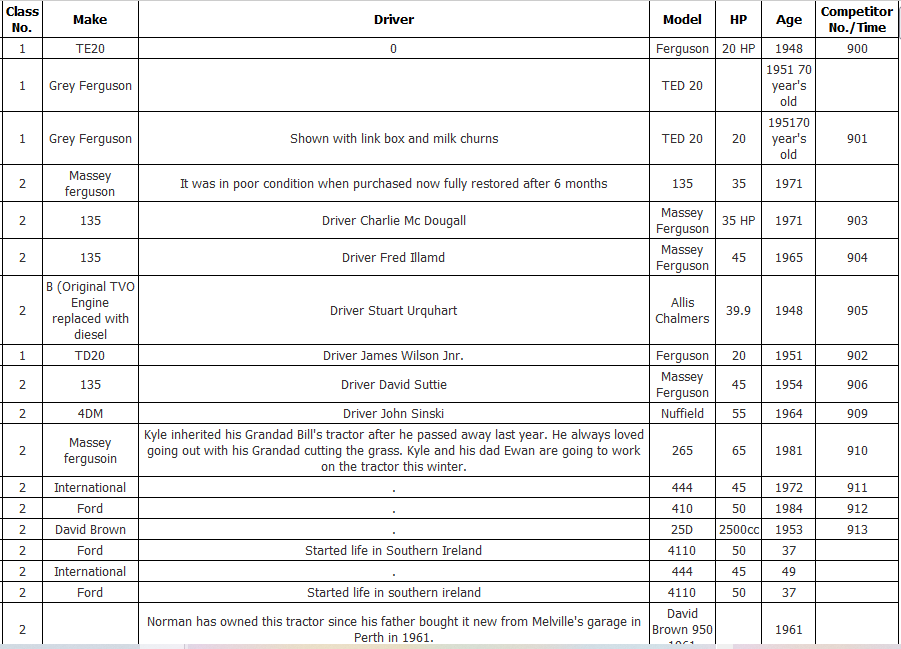 Section 10 
Kinross Show Garden Competition 2021 

Class 1:Best Town Garden 
Class 2: Best Country Garden 
Class 3: Best Allotment 
Class 4: Best Children’s Garden 



All fees going to Kinross Shire Agricultural Society 
SECTION 11 
COMPANION DOG SHOW (by kind permission of the Scottish Kennel Club) 

COMPANION DOG SHOW 
NO ENTRIES WILL NOT BE TAKEN ON THE FIELD. 
We will be following the government restrictions at the time – This 
will have to be adhered to. 

Judging Starts Dog Ring - 1.00 p.m. prompt 

Convenor: Alasdair Cox 
Judge: Elaine Warburton 

NOVELTY CLASSES 
Class 1. Open - any variety-Dog/Bitch – in Kinross-shire 
Class 2. Dog or Bitch with Waggiest Tail 
Class 3. Dog or Bitch with Most Appealing Eyes 
Class 4. Dog Or Bitch – any variety – Handled by a boy or 
girl 14 years or under 

Fun Prizes for all Dogs that enter in Classes 1 – 4 

TROPHY CLASSES Prize Money: 1st £3.00 2nd £2.00 3rd £1.00 - Sash and £10.00 for 
Best In Show 
Class 5. Kinnesswood Quaich - Puppy – any variety, 
Dog/ Bitch (6-12 months). 
Class 6. Balkello Quaich - Sporting – any variety, Dog/bitch 
(Hound, Gun Dog or Terrier). 
Class 7. Farmer Trophy - Non-Sporting – any variety, 
Dog/ Bitch (Pastoral, Toy, Working or Utility). 
Class 8. The Cairns Cup - Open – any variety – Dog/Bitch). 
The Walls Cup - BEST IN SHOW – from unbeaten 
first-prize winners (Classes 3-). 

Only undocked dogs and legally docked dogs may enter for exhibition at this 
show. Your dog is vulnerable and AT RISK if left in a vehicle in high temperatures 
and even on days considered as slightly warm. Please take care of your dog. If 
your dog is found, to be at risk, forcible entry to your vehicle may be necessary 
without liable for any damage causedKINROSS & DISTRICT JAC 
GRAND OPEN STOCK JUDGING 
Class 1 Dairy Cattle 
Class 2 Beef Cattle 
Class 3 Pedigree Sheep 
Class 4 Cross Sheep 

Entries taken on the day at JAC MARQUEE 

FROM 10AM UNTIL 12.00 NOON. 
( if restrictions allow ) 

JUDGING COMMENCES AT 1.00 PM PROMPT.GENERAL CONDITIONS AND REGULATIONS FOR THE SOCIETY’S ANNUAL SHOW 

Exhibitors 
1. Competition is open to all except for SECTION 8 CROPS where competition is 
confined to Members of the Society. 

Control of Show Yard 
2. All exhibits shall during the Show, be in charge and at the responsibility of the 
exhibitors themselves or their servants and shall be placed in the Show Yard according to the direction of the Committee. Servants must remain in close attendance of their stock in the Show Yard. 

3. The Committee shall decide all questions respecting premiums and other matters connected with the Show and their decision, by the mouth of the Convener or authorised official, shall be final and not subject to review on any ground whatever. 

4. The term Exhibitor shall include persons taking part in any competition, exhibition or display arranged by the Society and the owner of any animal, plant, machinery or other thing involved in any such competition or display or otherwise exhibited on the showground. Save for death or personal injury, disease, damage or loss caused to any exhibitor or to his /her servant or agent or to any animal, article, plant machinery or thing of whatever nature brought on to the Showground by the said Exhibitor from whatever cause death, injury, disease, damage or loss arises. 

5. Save as aforesaid the Exhibitor shall indemnify the Society against all claims, 
damages and expenses whatsoever in any way arising out of the presence of the Exhibitor, his/her servants, agents, exhibits vehicles or equipment on the Showground and shall assume full responsibility there for. 

6. Acceptance of the foregoing provisions shall be a condition of entry. 

7. Exhibitors are advised to insure against fire and other appropriate risk not only as regards their own property but also against any third party claims. 

8. Exhibitors shall be answerable for all acts, whether committed by themselves, 
their attendants, or others in charge of their stock, and shall be held responsible for the condition of their animals during the whole time they remain in the Showground. Animals which are known to be wild or fractious by nature must not be brought to the Showground. In the event of any animal being excluded or removed from the Showground on the orders of the Chief Steward, any refund of fees or deposit shall be at the sole discretion of the Society. 

9. Exhibitors and their attendants are responsible for reporting any abnormal behavior of their animals to the Chief Steward of their Section or to the Official Veterinary Surgeons. The Stewards shall have the authority to exclude from Parades and/or the Showground any animal which in their opinion is wild or fractious to the extent of being a danger to the public, without prejudice to what is provided in these Regulations as to the liability of exhibitors. Exhibitors and their attendants or other persons in charge of the exhibitors’ stock are responsible for the welfare of their animals, both during transit to and from the show and whilst in the Showground. The decision of the Society’s Veterinary Surgeons during the Show shall be final on all matters relating to animal welfare. 

10. Every exhibit must be intimated on a Certificate of Entry which must be completed, signed and lodged with the Secretary at a date to be fixed by him/her annually. Printed forms for Entries are available on application to the Secretary. No entry will be accepted unless it is accompanied by the necessary fees and the Committee shall have power at any time to call upon an exhibitor to furnish proof of the correctness of any statement in his Certificate of Entry. See also rules for sheep section in Premium List. 

11. All entries must be in the Show Yard and, where appropriate, penned not later than 9 o’clock am... on the day of the Show and will not be removed before the time stated in the Catalogue of Entries or such other time as may be fixed by the Committee. 

12. Attested Cattle - All such entries shall comply with regulations. 

Stock 
13. The age of all stock shall be calculated as from 1st June of the previous year, unless otherwise state. 

14. Calves not over two months old when purchased by the exhibitor shall be treated as bred by him. 

15. All mares and geldings competing for premiums, unless where age is mentioned in the Schedule, must be Four years old or upwards. 

16. All horses and cattle must be paraded in accordance with the instruction of a 
member of the Committee or other authorised Official. 

Judging and Premiums 
17. The decision of the judges shall be final and shall not be challengeable on any ground whatever. 

18. Premiums may be awarded although there is no competition if, in the opinion of the judges, the exhibit shown is of sufficient merit. 

19. Any prize which may be awarded by the judges to an exhibitor who has failed to pay entry money or, being a member, to pay the annual subscription will be withheld and be due to the exhibit which the judge may find next in order of merit. This rule is without prejudice to the right of the Committee or an authorised official to prohibit any exhibit in either of these two cases. 

Protests 
20. A protest must be lodged in writing with the Secretary by an exhibitor within three days from the show day. The protest must state specifically the grounds of the objection and a deposit of £20.00 must be lodged with each protest otherwise the same shall not be considered. 

21. The Secretary shall, as soon as possible, bring any valid protest before the 
Committee for their consideration. In their sole discretion the committee may give the exhibitor against whom the protest has been lodged an opportunity of being heard on the matter. Should the protest be sustained, the deposit shall be returned in full to the person lodging the sum but otherwise the deposit shall be forfeited and go to the Society’s funds unless the Committee direct otherwise. 

22. In the event of a prize being awarded to an exhibit against which or its exhibitor a protest has been lodged and sustained, the said prize shall be forfeited and shall be due to the exhibit, if any, which the judge shall have found to be next in order of merit. 
Infringements 
23. An exhibitor who, on the decision of the Committee, commits an infringement of any of the foregoing conditions and regulations, will forfeit any prize or prizes awarded and shall be liable, if a member, to suspension from the Society on the decision of the Committee which shall not be liable to challenge on any ground whatsoever. The next ensuing Annual General Meeting of the Society shall decide as to such person’s expulsion or reinstatement to full membership. Proprietors farming the whole of their land will be considered as tenants. 
Unsavory Comments 
24. No unsavory comments regarding the Society or any of its Committee or Stewards may be made on Face Book or on Twitter or in the Media of any kind. If found to be the case action may be taken against the person or persons making the comments. If you have any comments to make please put them in writing to the Secretary. 

CANCELLATION POLICY 
25. If cancelled, for whatsoever reason, on the show day of the Show by Kinross Show Committee - NO REFUND. If cancelled by Kinross Show Committee in advance of Show day, half will be refunded. Withdraw by exhibitor – NO REFUND.LETS HAVE A SAFE SHOW FOR OUR COMMUNITY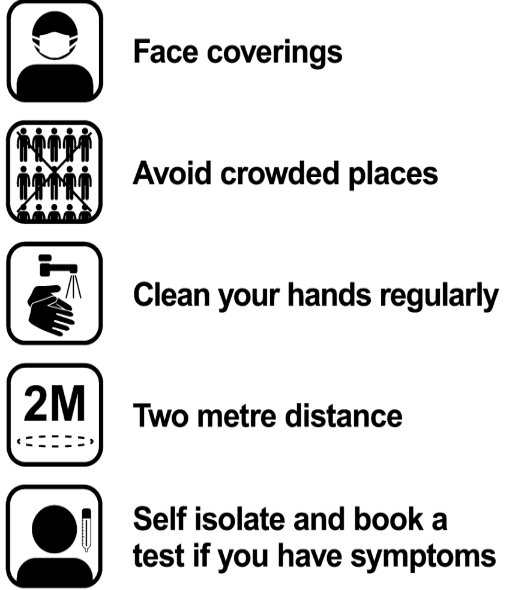 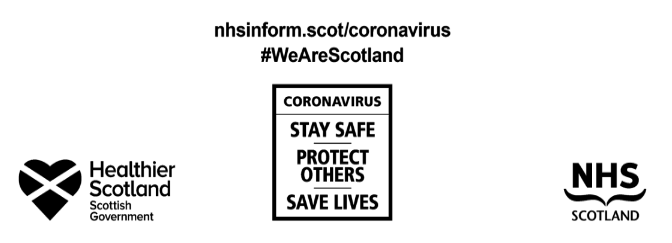  101Boat Lady Annabelle 8yrs Female r/h Kirsty Donald  102Thorn Lady Poppy 1yrs Female r/h Robert Sibbald  103Roughlands Jasmine Female r/h Ronnie Black  104Mc Finn First Lady Female r/h James Paterson  105Craigview Bella 4yrs Filly r/h Kirsty Donald  106Thorn Jasmine 1yrs Female r/h Robert Sibbald  107Unknown As Yet Female r/h Ronnie Black  108Greenhouses Ambitious Lady Filly r/h James Paterson  109Mollinhillhead Lady Grace r/h Amanda Stewart  110Doura 5yrs Colt r/h Charlotte Young  111Corskie Sapphire 11yrs Mare r/h Julie Hutchison  112Garcal-Fra Sweet Iona 3yrs Filly r/h Kelly Stirling  113Doura Lizzie 3yrs Mare r/h Ailsa Noble  114West Glen Rambling Rose 8yrs Female r/h Allan Craig  115Mollinhillhead Lady Elegance r/h Amanda Stewart  116Mollinhillhead Rebecca r/h Amanda Stewart  117Fordelhill Limelight 1yrs Female r/h Scott Greenhill  118Bolt Lady Crystal 1yrs Female r/h Allan Craig  119Doura Eleanor 1yrs Female r/h Erin Tait  120Collessie Alanna r/h Ronnie Black  121Grayburn Jara-Lily Female r/h Rebecca Donald  122Blueton Grace 1yrs Female r/h Kevin Wilson  123Herkules Melania 1yrs Filly r/h Charlotte Young  124Fordelhill Louise 2yrs Female r/h Scott Greenhill  125Collessie Ruby 2yrs Filly r/h Julie Martin  126Redcastle Juniper 2yrs Filly r/h Lindsay Martin  127Finmont Dusty Filly r/h D.l. Young  128Ardoch Lady Bell Female r/h Morgan Vaughan  129Aird Georgia 2yrs Filly r/h Charlotte Young 130Geordie 9yrs Gelding r/h Benny Duncan  131Collessie Consort 5yrs Gelding r/h Julie Martin  132Glenburn Robert Adam Male r/h Rebecca Donald  133Whinhill Statesman 14yrs Gelding r/h Craig Hamilton  134Glebeview Frank 9yrs Gelding r/h Lorna Campbell  135Elvis Inspiration 12yrs Gelding r/h Colina Mcculloch  136Jedidiah 8yrs Gelding r/h Laura Crooks  137Fordelhill Marvel 1yrs Colt r/h Lorna Hume  138Braehead Storm 1yrs Colt r/h Ailsa Noble  139Thorn Union Jack 1yrs Male r/h Robert Sibbald  140Doura Seal Of Approval 1yrs Colt r/h Charlotte Young  141Fordelhill r/h William Greenhill  142Geordie 9yrs Gelding r/h Blythe Duncan  143Ardoch Lady Bell Female r/h Tbc  144Geordie 9yrs Gelding r/h Benny Duncan  145Elvis Inspiration r/h Colina Mcculloch And Laura Crooks 146Geordie 9yrs Gelding r/h Blythe Duncan 147Geordie 9yrs Gelding r/h Benny Duncan  148Geordie 9yrs Gelding r/h Blythe Duncan  149Schiehallion Ghillie Gelding r/h Aria Douglas  150Harviestoun Parador 7yrs Male r/h Annina Leavey  151Lillyrose Bluebell r/h Christy Wilson  152Birchmoor Katrina r/h Aylah Baird  153Scheihallion Murphy 4yrs Male r/h Lily Cooper  154Young Handler Xxxxx r/h Unknown  155Mawcarse Lady Dionne Female r/h Olivia Lochtie  156Hawkdale Dixie Female r/h Olly Lochtie  157Priors J. Jewel Female r/h Claudia Milne, Lynda Milne  158Hawkdale Dixie Female r/h Amy Hogg  159Piccadilly Of Endrick Unknown r/h Murrin Thomson  160Mirkwood Rainsong 19yrs Gelding r/h Rebecca Davis  161Harviestoun Parador 7yrs Male r/h Annina Leavey  162Scheihallion Murphy 4yrs Male r/h Ashley Mclaughlan  163Kilspindie Jasper 4yrs Gelding r/h Sally Northcott  164Rosehoy Of Transy 4yrs Female r/h Transy Shetland Pony Stud  165Struie Dazzler Unknown r/h Struie Stud 166Achramore Bravado 4yrs Male r/h John Watson 167Birchmore Delight 11yrs Mare r/h Lisa M Wilson  168Warracjstan Little Diamond 4yrs Xxxx r/h Sue Bridgeman  169Mawcarse Lady Dionne Female r/h Donna Lochtie  170Scapa Of Auckhorn Male r/h Mawburn Shetlands  171Mawcarse Joules Female r/h Mawcarse Shetlands Murray Family  172Myreton Daphne 26yrs Colt r/h Lisa Wilson  173Archmore Duke 1yrs Male r/h Sue Bridgeman  174Glendyburne Lady Devine Filly r/h Donna Lochtie  175Mawburn Savannah Filly r/h Mawburn Shetlands  176Mwcarse Ewdardo 1yrs Colt r/h Mawcarse Shetlands Murray Family  177Almondell Vazon 7yrs Mare r/h Amy Mcconville  178Midcalder Midnight 5yrs Mare r/h Amy Mcconville  179Harviestoun Perphidia 8yrs Female r/h Katy Leavey  180Birchmoor Katrina 10yrs Mare r/h Lisa M Wilson  181Supreme Calamity Jane 4yrs Mare r/h John Watson  182Eynhalow Bones 4yrs Mare r/h Sue Bridgeman  183Hawkdale Dixie Female r/h Donna Lochtie  184Kerryston Elsa Mare r/h Struie Stud  185Strocherie Pippa Mare r/h Murrin Thomson  186Burnbank Skylark Mare r/h Mawcarse Shetlands Murray Family  187Mawcarse Jozilynne Mare r/h Mawcarse Shetlands Murray Family  188Baldinnie Supernova 3yrs Gelding r/h Amy Mcconville  189Harviestoun Primrose 3yrs Female r/h Katy Leavey  190Mailand Astryd 2yrs Filly r/h John Watson  191Wells Ember 2yrs Filly r/h Gail Thomson  192Almondell Harmony 2yrs Female r/h Fran Punton  193Musselbrough Elida 2yrs Filly r/h Sue Bridgeman  194Bumblebee Of Transy Unknown r/h Transy Shetland Pony Stud  195Stow Braw Lad Colt r/h Mawburn Shetlands  196Struie Jinny Filly r/h Struie Stud  197Piccadilly Of Endrick Unknown r/h Murrin Thomson  198Creamline Matilda 4yrs Mare r/h Amy Mcconville  199Priors J. Jewel 4yrs Female r/h Clara Milne 200Lillyrose Bluebell 3yrs Filly r/h Lisa M Wilson  201Flawar Of Pineholland Female r/h Mawcarse Shetlands Murray Family  202Lignite Island Prince 1yrs Colt r/h Lisa M Wilson  203Vindon Fabio 7yrs Gelding r/h Orla Downie  204Schiehallion Ghillie 10yrs r/h Aria Douglas  205Birchmoor Katrina 10yrs Mare r/h Lisa M Wilson & Aylah Baird(R)  206Eynhallow Bowes Unknown r/h Olivia Lochtie  207Mirkwood Rainsong 19yrs Gelding r/h Rebecca Davis  208Schiehallion Ghillie 10yrs Gelding r/h Autumn-Lilly Douglas  209Harviestoun Parador 7yrs Male r/h Annina Leavey  210None Given Xxxx r/h Ashley Douglas  211Struie Dazzler + Unknown r/h Struie Stud/ Rachel Davies 212Harviestoun Parador And Harviestoun Perphidia 7yrs Male And Female r/h Annina And Katy Leavey  213Kerryston Elsa/struie Dazzler Mixed r/h Struie Stud  214Hawkdale Dixie, Mawcarse Lady Devine Filly r/h Donna Lochtie  215Piccadilly Of Endrick/ Strocherie Pippa Unknown r/h Murrin Thomson / Lynsey Thomson  238Mawcarse Joules/mawcarse Jozilynne Female r/h Mawcarse Shetlands Murray Family  216Royal Amber Of Sunnyneuk 5yrs Mare r/h Wendy Taylor  217Milldeans Holly 12yrs Female r/h Alex Ferguson  218Boundary Beck Bluebell 9yrs Mare r/h Elinor Steven  219Edinbarnet Ricochet 4yrs Female r/h David Stevenson  220Whitelady Of Whitefield 4yrs Female r/h Lucy Allison  221Esme Marie Of Armoury 4yrs Female r/h Jean Stewart  222Westbank Florence 4yrs Female r/h Clare Zank  223Rynuan Highland Lass 4yrs Female r/h Joanna Mc Cormack  237Ardnagaisk Clover 11yrs Mare r/h Carol-Anne Mcculloch  224Burnside Xavier 4yrs Male r/h Shona Barrie  225Gieann Diridh Of Rynuan 4yrs Male r/h Joanna Mc Cormack  226Charley Of Sunnyneuk 3yrs Filly r/h Wendy Taylor  227Lochnagar Of Tadymor 2yrs Colt r/h Aileen Curle  228Moss Side Cara 2yrs Unknown r/h Joanna Mc Cormack And Richard Fraser  229White Lady Of Whitefield 4yrs Female r/h Lucy Allison  230Esme Marie Of Armoury 15yrs Female r/h Jean Stewart 231Strathmore Cooper 6yrs Gelding r/h Miss George Chalmers Gray  232Boundary Beck Bluebell 9yrs Mare r/h Lucy Allison  233White Lady Of Whitefield 4yrs Female r/h Lucy Allison  234Gieann Diridh Of Rynuan 1yrs Male r/h Joanna Mc Cormack  236Ardnagaisk Clover 11yrs Mare r/h Carol-Anne Mcculloch  235Strathmore Cooper 6yrs Gelding r/h Miss George Chalmers Gray  240Atlantic Tiffany 13yrs Mare r/h Morven Mackenzie  241Clouds Above Coiliochbhar 1yrs Filly r/h Zoe Paul  242Brackenbrae Winne 1yrs . r/h John Bennet  243Brackenbrae Bright Spark 1yrs . r/h John Bennet 244Roman 1yrs . r/h Chelsea Sinclair  245December Dance 1yrs . r/h Gill Blair Oliphant  246Roman 1yrs . r/h Chelsea Sinclair  247The Ulitmate Legacy 12yrs Gelding r/h Emily Simpson  248Mantlehill Diamond Grey 1yrs . r/h Hazel Mcfadzean  249Knight Light 1yrs . r/h Jennifer Garland  250Neige En Fevier 5yrs . r/h Hannah Aird  251Mr Emperor 8yrs Gelding r/h Gilly Mccowan  252The Master Of Ballentrae 6yrs Gelding r/h Emily Simpson  253Atlantic Tiffany 13yrs Mare r/h Morven Mackenzie  254Done Dreaming 1yrs . r/h Shannon Jury  255Suzi New Phone 13yrs Gelding r/h Parknook Perserverance  256The Ultimate Legacy 12yrs Gelding r/h Pam Simpson  257Cristantus 1yrs . r/h Sarah Dawson  258Mantlehill Diamond Grey 1yrs . r/h Hazel Mcfadzean  259Roman Sioux 1yrs . r/h Carol Rollo  260Knight Light 1yrs . r/h Jennifer Garland  261The Master Of Ballentrae 6yrs Gelding r/h Emily Simpson  262Atlantic Tiffany 13yrs Mare r/h Morven Mackenzie  263Cruz 15yrs Gelding r/h Abby Mckelvie  264Cristantus 1yrs . r/h Sarah Dawson  265Royal Brook Ben 1yrs . r/h Sarah Dawson  266Katie's Choice 1yrs . r/h Dianne Shaw  267Silverley Polonia 1yrs . r/h Iona Bruce  268December Dance 1yrs . r/h Gill Blair Oliphant  269Done Dreaming 1yrs . r/h Shannon Jury  270Neige En Fevier 5yrs . r/h Hannah Aird  271Justin Portant 20yrs Female r/h Millie Denholm  272Westside Tipper 7yrs Gelding r/h Caitlin Wood  273Cruz 15yrs Gelding r/h Abby Mckelvie  274Cristantus 1yrs . r/h Sarah Dawson  275Royal Brook Ben 1yrs . r/h Sarah Dawson  276Silverley Polonia 1yrs . r/h Iona Bruce  277Jazz It Up Doris 1yrs . r/h Rachael Neil  278Pls Sibon Q 10yrs . r/h Catherine Cousar  279Atlantic Tiffany 13yrs Mare r/h Morven Mackenzie  280Westside Tipper 7yrs Gelding r/h Caitlin Wood  281Waitwith Jilly-Anna 13yrs Mare r/h Eve Macleod  282Annandale Maria 1yrs . r/h Naomi Archibald  283Rosedust Rebus 1yrs . r/h Jennifer Alexander  284Coeden Rock N Roll 8yrs Gelding r/h Holly Smith  285Dakota Iii 12yrs Gelding r/h Eilidh Stewart  286Kilcony Buttercup 1yrs . r/h Anna Wallace  287Annandale Maria 1yrs . r/h Naomi Archibald  288May Day Lad 1yrs . r/h Clara Milne  289Jazz It Up Doris 1yrs . r/h Rachael Neil  290Coeden Rock N Roll 8yrs Gelding r/h Holly Smith  291Dakota Iii 12yrs Gelding r/h Eilidh Stewart  292Llanidan Bonheddwr 9yrs Gelding r/h Liam Mackenzie  293Davrob Arabella 17yrs Mare r/h Nikole Sloan  294Lara Xi 12yrs Mare r/h Ava Weir  295May Day Lad 1yrs . r/h Clara Milne  296Coeden Rock N Roll 8yrs Gelding r/h Holly Smith  297Prince Harry 12yrs Gelding r/h Chloe Macleod  298Llanidan Bonheddwr 9yrs Gelding r/h Liam Mackenzie  299Milky Bar Kid 1yrs . r/h Laurie Hunter  300Millparks Shay 1yrs . r/h Susan Laing  301Jazz It Up Doris 1yrs . r/h Rachael Neil Millparks Shay 11yrs Gelding r/h Jessica Laing  302Whw Friars Dicaprio 1yrs . r/h Aimie Ewart  303Priestwood Royal Doulton 11yrs Gelding r/h Jemma Christie  304Talgoed Ballerina 12yrs Mare r/h Jemma Christie  305Auchmaliddie Boraus 4yrs Stallion r/h Aimee Hugill  306Waxwing Money Matters 6yrs Gelding r/h Lois Dickie 307  Llynou Pom 1yrs . r/h Emma Shaw  302Whw Friars Dicaprio 1yrs . r/h Aimie Ewart  303Priestwood Royal Doulton 11yrs Gelding r/h Jemma Christie  304Talgoed Ballerina 12yrs Mare r/h Jemma Christie  305Auchmaliddie Boraus 4yrs Stallion r/h Aimee Hugill  306Waxwing Money Matters 6yrs Gelding r/h Lois Dickie 307  Llynou Pom 1yrs . r/h Emma Shaw 308Waxwing Gloss 2yrs Colt r/h Aimee Hugill  309Almondell Harmony 2yrs Unknown r/h Fran Punton  307Rhydfendigaid Hebog 1yrs . r/h Bryony Rawding  310Lomondise Jolene 1yrs . r/h Patricia Rennie  311Janton Ulysses 10yrs . r/h Ashley Mclaughlan  312Leo's Delight 11yrs Mare r/h Melissa Albentosa  313Wellbrow Kyle 4yrs Gelding r/h Marlyn Mcinnes  314Llanidan Bonheddwr 9yrs Gelding r/h Liam Mackenzie  315Daybout Eleanor 1yrs . r/h Jane Archibald  316Menai Goldi-Locks 2yrs Filly r/h Cheryl Young  317Valhalla Pirate 1yrs . r/h Jennifer Alexander  318Rushiefauld Icon 17yrs Gelding r/h Jodie Davies  319Scheihallion Murphy 10yrs . r/h Lily Cooper  320Schiehallion Ghillie 15yrs . r/h Aria Douglas  321Pipson Georgieboy 13yrs Gelding r/h Hattie Stuart-Reid Llynou Pom 1yrs . r/h Heleana Mcgovaney Stewart  322Rosedust Rebus 1yrs . r/h Jennifer Alexander  323Rushiefauld Icon 17yrs Gelding r/h Emily Talbot  324Schiehallion Ghillie 15yrs . r/h Autumn Douglas  325Priestwood Royal Doulton 11yrs Gelding r/h Jemma Christie  326Waitwith Jilly-Anna 13yrs Mare r/h Eve Macleod  327Waxwing Money Matters 6yrs Gelding r/h Lois Dickie Westaire Tarantella 1yrs . r/h Emma Shaw  328Bwllfa Caramel 17yrs Mare r/h Jenny Murray  329Kilcony Buttercup 1yrs . r/h Anna Wallace  330Lomondise Jane 1yrs . r/h Patricia Rennie  331Millparks Shay 1yrs . r/h Susan Laing  332Llanidan Bonheddwr 9yrs Gelding r/h Liam Mackenzie  333Davrob Arabella 17yrs Mare r/h Nikole Sloan 348Annandale Maria 1yrs . r/h Naomi Archibald  349May Day Lad 1yrs . r/h Clara Milne  350Prince Harry 12yrs Gelding r/h Chloe Macleod 371Katie's Choice 1yrs . r/h Dianne Shaw  372Lightning Cloud 1yrs . r/h A Stewart  373Rossini's Dancer 1yrs . r/h A Mcgregor  374Sporting Press 8yrs Gelding r/h Chelsea Sinclair 375Katie's Choice 1yrs . r/h Dianne Shaw  376Roman Sioux 1yrs . r/h Carol Rollo  377Lightning Cloud 1yrs . r/h A Stewart  378Rossini's Dancer 1yrs . r/h A Mcgregor  351Waitwith Jilly-Anna 13yrs Mare r/h Eve Macleod 352Cute As A Button 17yrs Gelding r/h Mollie Tennant  353Carnsdale Foxy Lady 1yrs . r/h Donna Scobie  354Craiglea Futastic 1yrs . r/h Laura Rennie  355Bracken 1yrs . r/h Lucy Craig  356Rossini's Dancer 1yrs . r/h Jean Mcgregor  357Dolly Xiii 20yrs . r/h Rebecca Copland  358Posey 20yrs . r/h Autumn Douglas  359Unknown 15yrs Unknown r/h Ashley Douglas 360Cute As A Button 17yrs Gelding r/h Mollie Tennant  361Bwllfa Caramel 17yrs Mare r/h Jenny Murray  362Carnsdale Foxy Lady 1yrs . r/h Jordan Scobie  363Gemini 20yrs . r/h Aimee Condie  364Dolly Xiii 20yrs . r/h Rebecca Copland  365Janton Ulysses 10yrs . r/h Ashley Mclaughlan  366Tootsie 21yrs Mare r/h Esther Brown  367Cinders 18yrs Mare r/h Rory Brown  368Bogleys Lightening 19yrs Gelding r/h Lauren Hunter  369Justin Portant 20yrs Mare r/h Millie Denholm  370Unknown 15yrs Unknown r/h Ashley Douglas  379Valhalla Pirate 1yrs . r/h Jennifer Alexander  380Scheihallion Murphy 10yrs . r/h Ashley Mclaughlan  381Waitwith Jilly-Anna 13yrs Mare r/h Eve Macleod Lewis Graham 4yrs Mare r/h Lewis Graham Rosedust Rebus 1yrs Pony r/h Grace Alexander 4491Ellie Murray126461Katie Bell 13 390Lomond Rockstar 1 Male Andrew Orr 391Lomond Rocky 1 Male Andrew Orr 392Windsole Reuben 2 Male William Lawson 393Windsole Romeo 2 Male William Lawson 394Lincoln Red St Fort Hill Zeberdee 2 Male Hilary Mylius 507Unknown 3 Male Douglas Mc Beath 402Lomond Rosie 1 Female Andrew Orr 403Lomond Rita 1 Female Andrew Orr 411Retties Perky W098 17 Male R & C Rettie 412Retties Prophet W116 16 Male R & C Rettie 413Brailes Finnegan W143 12 Male Brailes Livestock 414Craigowmill Baltimore 1 Bull Mr Ken Brown418Brailes Miss Ellie U036 34 Female Brailes Livestock 419Weeton Blackbird V519 29 Female Brailes Livestock 423Weeton Blackbird W106 16 Female Brailes Livestock 426Brailes Miss Emily X157 7 Female Brailes Livestock426Brailes Miss Emily X157 7 Female Brailes Livestock 427Lincoln Red St Red Yeovil 3 Male A. Mylius And Partners 428Lincoln Red St Fort Zulu 2 Male A. Mylius And Partners 429Lincoln Red St Fort Zigzag 2 Male A. Mylius And Partners430Lower Hurst 1 Molly 32Nd 2 Female Kevin Davidson 431Saltire 1 Ruth 2Nd 12 Female Pauline Wason/ W, P &k Wason 432Saltire1 Cathy 12 Female Pauline Wason/ W, P &k Wason 433Craigowmill Carnation Rouge 1 Female Mr Ken Brown 434Craigowmill Irene 11Th 1 Female Mr Ken Brown435Moorside 1 Jane 20Th 1 Female Kevin Davidson 436Rogan Kick Ass Katie 5 Female Dexter Logan & Carolyn Ross437Saltire 1 Vinnie 12 Male Pauline Wason/ W, P &k Wason 438Saltire 1 Viscount 12 Male Pauline Wason/ W, P &k Wason 439Retties Rough Diamond 15 Male R & C Rettie 440Bassett Richard 15 Male Brailes Livestock 441Bassett Nutmeg 4 Female Brailes Livestock442Solway View Popcorn 2 Female Richard Nelson 443Bassett Ruby 18 Female Brailes Livestock 444Bassett Rachael 16 Female Brailes Livestock445Bassett Spice 2 Female Brailes Livestock446Alfie Of Findony 1 Male Simon Howie 447Eoin Mhor 31St Of Mottistone 1 Bull Balrownie Farms 448Eoin Mhor Of Black Glen 4 Male Grant Hyslop452Phidbaidh 3Rd Of Cloan 2 Female William Lawson 453Carlin 5Th Of Culfoich 3 Female Grant Hyslop 454Skye 7Th Of Rannoch 3 Female Tordarroch Estates 455Connachair Of Lagg 4 Female D & M Mcnaughton 456Eilidh 4Th Of Severie 1 Female Simon Howie 457Skye 9Th Of Rannoch 2 Female D & M Mcnaughton 458Nora Dubh Of Ranch 2 Female Rebecca Greenhorn 459Mhiari Ruadh 2Nd Of Earn 2 Female Rebecca Greenhorn 460Morag Of Black Glen 1 Female Grant Hyslop 461Flora 14Th Of Mottistone 1 Heifer Balrownie Farms 462Catriona Akeko 6Th Of Mottistone 1 Heifer Balrownie Farms 463Skye 10Th Of Rannoch 1 Female D & M Mcnaughton 464Bryar Rose Of Rannoch 1 Female D & M Mcnaughton 465Proiseag Dubh Of Shenavallie 1 Female Kirsty Neil 466Ban-I-Arla 11Th Of Blairlogan 14 Female Dexter Logan & Carolyn Ross 467200283 Of Culloden 6 Female Tordarroch Estates 468Bull Calf 1 Male D & M Mcnaughton 469None Given 2 Female Matt Jack 470None Given 3 Female Matt Jack 4714 Female Willie Paterson502ChloeMcIntyre 503Julie McIntyre 4973 3 Male Eve CuthbertsonEve CuthbertsonEve CuthbertsonEve Cuthbertson506. Fiona Harley/Georgianna Harley 469None Given 2 Female Matt Jack 470None Given 3 Female Matt Jack 4714 Female Willie Paterson472None Given 1 Female Duncan Carmichael 473Limx 1 Female Craig Drysdale 474None Given 3 Female Matt Jack 475Lim X Bull Calf At Foot 03/03/21 3 Female Willie Paterson 4762 Female Charlie Turnbull 4771 Bullock Daniel Shah 478Hurricaine Bbx 2 Male Lynsey Bett 479Flashy Bolt 2 Male Wilson A Peters 480Hamish Of Manor 15 Bullock Robert Barr 481None Given 1 Female Duncan Carmichaelmember rate not shown 482Twister 2 Female Lynsey Bett 483Avabutt 2 Female Wilson A Peters 484Glamboozle Gold 2 Female Wilson A Peters 485Ruby Rose 3 Female Andrew Weir 4861 Female Willie Paterson 487None Given 6 Male Alan Mcintyre/alan Mcgrego 488None Given 6 Female Alan Mcintyre/alan Mcgrego 489None Given 12 Male Alan Mcintyre/alan Mcgregor 490None Given 6 Male Matt Jack 4915 Male Willie Paterson 4926 Male Charlie Turnbull 4934 Male William Cuthbertson 494                     3 Male Matt Jack 4953 Male Willie Paterson 49627 Bullock Daniel Shah 4973 Male William Cuthbertson 4981 Male William Cuthbertson 499None Given 3 Female Matt Jack 500None Given 1 Female Duncan Carmichaelmember rate not shown 501Lim X Calf 3 Female Craig Drysdale 506. . Fiona Harley/Georgianna HarleyFiona Harley/Georgianna HarleyFiona Harley/Georgianna HarleyFiona Harley/Georgianna Harley 4973 3 3 Male Eve Cuthbertson 502None Given 2 12 Chloe Mcintyre 503Unknown 2 Unknown Julie Mcintyre 395Northshields Pety Janice 1 Female Andrew Wilson 396Carskerdo Megapower David Jess 1 Female Andrew Wilson 397None Given 1 Female David Lawrie 398None Given 1 Heifer David Lawrie 399None Given 1 Heifer Brian Weatherup4001 Heifer Brian Weatherup 401None Given 3 Female Brian Weatherup 404Balcurvie Secretariat Donna 2 3 Female Fraser Thomson 405Northshields Pharo Joanne 2 Female Andrew Wilson 406None Given 2 Heifer Brian Weatherup 407Boclair Kingpin Elegance 4 Female Fraser Thomson 408Inspired Fitz Molly 4 Female Andrew Wilson 409None Given 3 Female David Lawrie 410None Given 5 Female Brian Weatherup 415Lieu Thomain Beaute 8 Female Andrew Wilson 416None Given 6 Female Brian Weatherup417Brian Weatherup 4202 Female Andrew Wilson 4211 Female David Lawrie 4221 Either Brian Weatherup 424Inspired Fitz Molly 4 Female Andrew Wilson 425Lieu Thomain Beaute 8 Female Andrew Wilson510William DuthieWilliam Duthie 511,562CarolineOrr 512Kerr JarvieKerr Jarvie 513Aabc AllanAabc Allan 514Alistair MckerrowAlistair Mckerrow515William Duthie 516,563Caroline Orr 517Kerr Jarvie 518George Harley 519Grant Reid 520Terry Murray521William Duthie 522Caroline Orr 523Kerr Jarvie 524Aabc Allan 525Aabc Allan 526George Harley 527, 564Alistair Mckerrow528William Duthie 529, 565Caroline Orr 530, 566Kerr Jarvie 531Aabc Allan 532Aabc Allan 533George Harley 534Grant Reid 535Alistair Mckerrow536William Duthie 537, 538Kirsty Cameron 539Caroline Orr 560,561Kerr Jarvie 567Aabc Allan 568Aabc Allan 569George Harley 570Grant Reid 571Terry Murray 572 572Caroline OrrCaroline Orr 573 573Kerr JarvieKerr Jarvie 574 574Aabc AllanAabc Allan 575 575George HarleyGeorge Harley576Robert Palmer/laura CampbellRobert Palmer & Laura CampbellW S Young & Son, Mawcarse, Milnathort, Kinross Ky13 9SjRobert Palmer & Laura Campbell577Robert Palmer/laura Campbell578Robert Palmer/laura Campbell579Robert Palmer/laura Campbell580Mccaig Farms 581Andrew Farley 582Andrew Farley 583Andrew Farley 584J And E Lyle 585Megan Clifford 586Emma Glacken & Stan Pollock - Hatton Valais Blacknose 587Hannah Mckerrow588Mccaig Farms 589Mccaig Farms 590Jonathan Marshall 591Jonathan Marshall 592Craig Mckinnon 593Craig Drysdale 594Diane Cunningham 595Mark Thomson 596,597J And E Lyle 598Donna & George Harley 600Megan Clifford 601Emma Glacken & Stan Pollock - Hatton Valais Blacknose 602Hannah Mckerrow603Mccaig Farms 604Mccaig Farms 605Jonathan Marshall 606Jonathan Marshall 607Craig Mckinnon 608Alexander Crombie 609J And E Lyle 610, 611Megan Clifford 612Emma Glacken & Stan Pollock - Hatton Valais Blacknose 614Angela Mill615Mccaig Farms 616Jonathan Marshall 617Jonathan Marshall 618Craig Drysdale 619Andrew Farley 620, 621Alexander Crombie 622, 623J And E Lyle 624Donna & George Harley 625Megan Clifford 626Emma Glacken & Stan Pollock - Hatton Valais Blacknose627, 628Mccaig Farms 629Jonathan Marshall 630Craig Mckinnon 631, 632Craig Drysdale 633Alexander Crombie 634J And E Lyle 635Donna & George Harley 636, 637Megan Clifford 638Emma Glacken & Stan Pollock - Hatton Valais Blacknose 639, 642Angela Mill640Mccaig Farms 641Jonathan Marshall 643Jonathan Marshall 649Craig Mckinnon 650Craig Drysdale 651J And E Lyle 652Megan Clifford 653Emma Glacken & Stan Pollock -  654Sidlaw Simpson 655Stuart Mcdougall 656David Murray 657Cameron Jackson & Jamie GibsonCameron Jackson & Jamie Gibson658, 659Sidlaw Simpson 670Stuart Mcdougall 671Angus Cheape 672, 673Mr Andrew Cullens 674David Murray 675James Graham 676W & A Walker 677James Wightman678Sidlaw Simpson 679Worrell's And Co 680Stuart Mcdougall 681David Murray 682James Graham 683W & A Walker 684James Wightman685Sidlaw Simpson 686Worrell's And Co 687Stuart Mcdougall 688David Murray 689W & A Walker 690James Wightman691, 692Sidlaw Simpson 693Worrell's And Co 694Stuart Mcdougall 696, 695Mr Andrew Cullens 697David Murray 698James Graham 699, 701W & A Walker 700James Wightman702Worrell's And Co 703Stuart Mcdougall 704David Murray 838Angus Cheape705Stuart Mcdougall 706David Murray707Thomas Meiklem & Sons708Alan Mcintyre 709Mr Andrew Cullens 709David Gray 710C & K Malone711Alan Mcintyre 712David Gray 713, 714C & K Malone715Alan Mcintyre 716David Gray 717Cameron Jackson & Jamie Gibson718Alan Mcintyre 719, 720Mr Andrew Cullens 721, 722David Gray 723James Wightman724John Messenger 725Mark Thomson 726Thomas Meiklem & Sons 727Thomas Meiklem & Sons 728George Whyte 729Willie YoungErin Bell730John Messenger 731John Messenger 732Kim Stretch 733Callum Shah 734Willie YoungErin BellCraig Bell730John Messenger 731John Messenger 732Kim Stretch 733Callum Shah 734Willie YoungErin BellCraig Bell741D L Young 742Mark Thomson 743George Whyte744Donna & George HarleyDonna & George Harley 745Donna & George HarleyDonna & George Harley 746George WhyteGeorge WhyteKatie Bell752,753Alistair Morton 754Miss I. M. HendersonMiss I. M. Henderson756, 757Alistair MortonAlistair Morton 758D Rankin 759Fiona HarleyFiona Harley760, 761Alistair MortonAlistair Morton 762, 763D Rankin 764Fiona HarleyFiona Harley 765Miss I. M. HendersonMiss I. M. HendersonMiss I. M. Henderson766,767Alistair MortonAlistair Morton 768D Rankin 769Fiona HarleyFiona Harley770, 771Alistair MortonAlistair Morton 772D Rankin 773Fiona HarleyFiona Harley 774Fiona HarleyFiona Harley775Alistair MortonAlistair Morton 776D Rankin 777Fiona HarleyFiona Harley778Cameron Jackson & Jamie GibsonCameron Jackson & Jamie GibsonCameron Jackson & Jamie Gibson 779C & K Malone780Logan Ross 781,782Cameron Jackson & Jamie GibsonCameron Jackson & Jamie GibsonCameron Jackson & Jamie Gibson 783James Wightman784Alan Mcintyre785Mr AndrewCullens 786,787Logan Ross 788,789Cameron Jackson & Jamie GibsonCameron Jackson & Jamie GibsonCameron Jackson & Jamie Gibson 790James Wightman791Katie Sharp 792Fiona M C Hipwell793Katie Sharp794Rena Douglas 795Fiona M C Hipwell796Rena Douglas 797Fiona M C Hipwell798Rena Douglas 799Katie Sharp800Katie Sharp 801Fiona M C Hipwell 804Rena Douglas 805Katie Sharp806Katie SharpKatie Sharp 807Fiona M C HipwellFiona M C Hipwell 808Clare BaileyClare Bailey809Katie Sharp 810Fiona M C Hipwell 811Clare Bailey812Katie Sharp 813Fiona M C Hipwell 814Clare Bailey815Katie Sharp 816Melanie Gladstone 817Fiona M C Hipwell 818Clare Bailey819Rena Douglas 820Katie Sharp 821Melanie Gladstone 822Fiona M C Hipwell 823Clare Bailey824Katie Sharp 825Melanie Gladstone 826Fiona M C Hipwell 827Clare Bailey828Katie Sharp 829Fiona M C Hipwell 830Clare Bailey831Tom Greer 832J And E Lyle 833J And E Lyle 834Stuart Mcdougall 835Fiona Harley 836Angela Mill 837Angela Mill850Campbell Family 851Beth Fairley852Campbell Family853Rebekah Fleming 854Bob Mason855Campbell Family 856Campbell Family857Campbell Family858Rebekah Fleming 859, 860  BethFairley 859, 860  BethFairley 859, 860  BethFairley 861Bob Mason 862Bob Mason 863Bob Mason864Campbell Family 865Campbell Family 866Beth Fairley867Rebekah Fleming 868Rebekah Fleming 869Campbell FamilyHattie - Tully 15 Female 9 Ashley DouglasMac 2 Male 51 Jayne MacdonaldTreacle 3 Female 0 Andrew MeeMagnus 3 Male 30 Rebecca JeffriesMolly 1 Female 0 Andrew LambGus 2 M 11 Euan KingIssy 1 . 0 Gillian Galbraith  Tom 1 Male 0 Lornie BlakeHolly 1 Female 0 Susie LeeHugo 1 Male 0 Danny CraigOzzy 10 Male 0 Alison BatesMagnus 3 Male 30 Rebecca JeffriesMolly 1 Female 0 Andrew LambIssy 1 . 0 Gillian GalbraithHamish 8 Male 0 Heather MackayHamish 8 Male 0 Heather AuldTom 1 Male 0 Lornie BlakeViolet 4 Female 9 Ashley DouglasHugo 1 Male 0 Danny CraigMac 2 Male 51 Jayne MacdonaldTreacle 3 Female 0 Andrew MeeOzzy 10 Male 0 Alison BatesRufus 5 Male 0 Patricia CampbellMustard 6 Male 0 Marina ZhelevaAlva 14 Female 0 Hollie SimpsonJustine Scott-Gray 4 Female 0 Justine Scott-GrayMolly 1 Female 0 Andrew LambHattie - Tully 15 Female 9 Ashley DouglasHolly 1 Female 0 Susie LeeHugo 1 Male 0 Danny CraigOzzy 10 Male 0 Alison BatesMolly 1 Female 0 Andrew LambIssy 1 . 0 Gillian GalbraithBella 12 Female 0 Kayleigh FerreiraBenson 9 Male 0 Helen Sandsmoney sent by bacs 1/8/21Tully 6 Female 6 Ashley DouglasHolly 1 Female 0 Susie LeeHugo 1 Male 0 Danny CraigHamish 8 Male 0 Heather MackayHamish 8 Male 0 Heather AuldBenson 9 Male 0 Helen Sandsmoney sent by bacs 1/8/21Mac 2 Male 51 Jayne MacdonaldTreacle 3 Female 0 Andrew MeeMagnus 3 Male 30 Rebecca JeffriesHamish 8 Male 0 Heather MackayHamish 8 Male 0 Heather AuldBella 12 Female 0 Kayleigh FerreiraDarcy 6 Male 46 Kelly StirlingBenson 9 Male 0 Helen Sandsmoney sent by bacs 1/8/21Zodiak 19 Male 0 Joyce WhitelawAlva 14 Female 0 Hollie SimpsonJustine Scott-Gray 4 Female 0 Justine Scott-GrayGus 2 Male 0 Euan KingRomeo 8 Male 46 Kelly StirlingBenson 9 Male 0 Helen SandsMac 2 Male 51 Jayne MacdonaldTreacle 3 Female 0 Andrew MeeOzzy 10 Male 14 Alison BatesZodiak 19 Male 0 Joyce WhitelawMagnus 3 Male 0 Rebecca JeffriesAlva 14 Female 0 Hollie Simpson